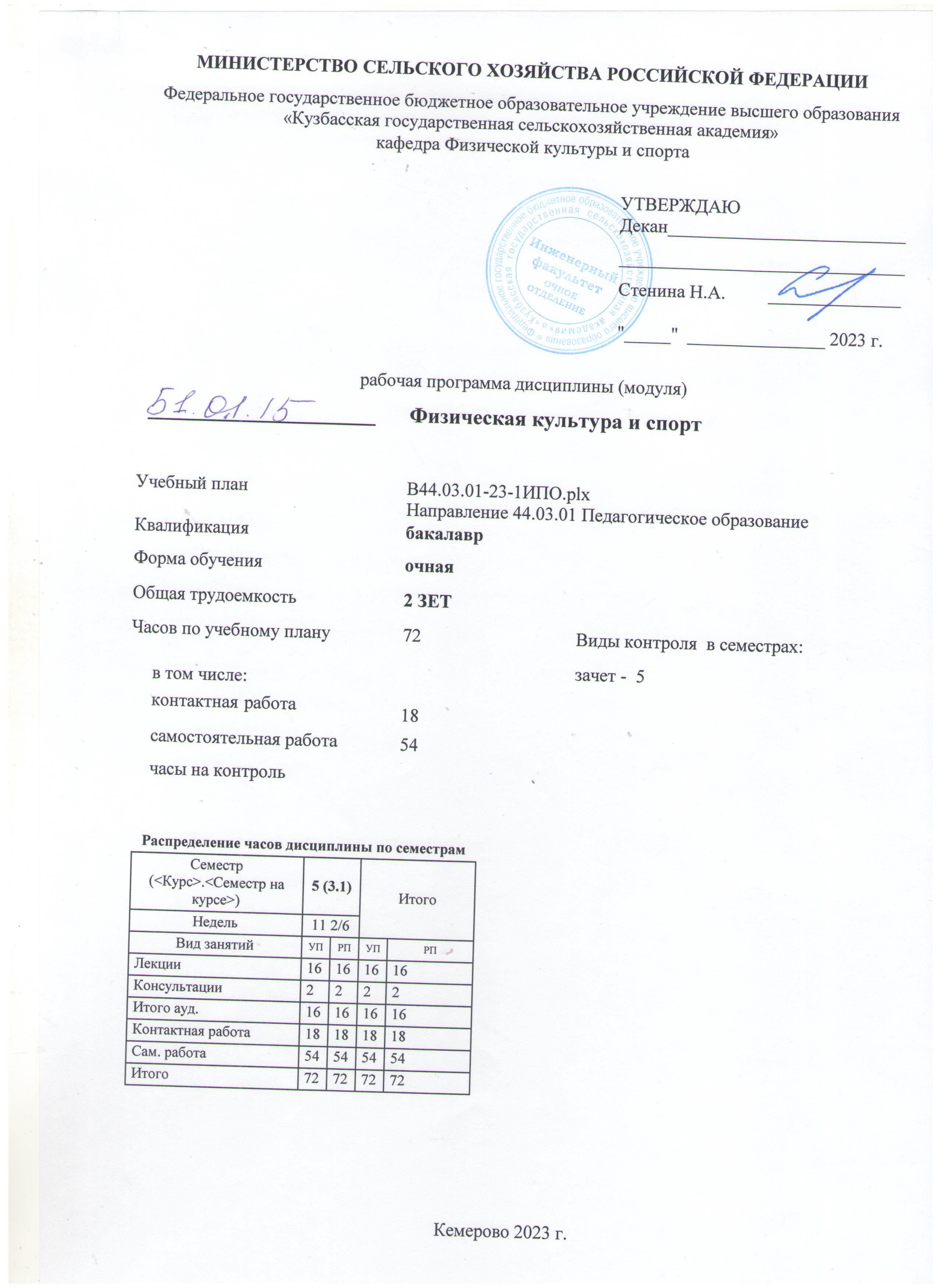 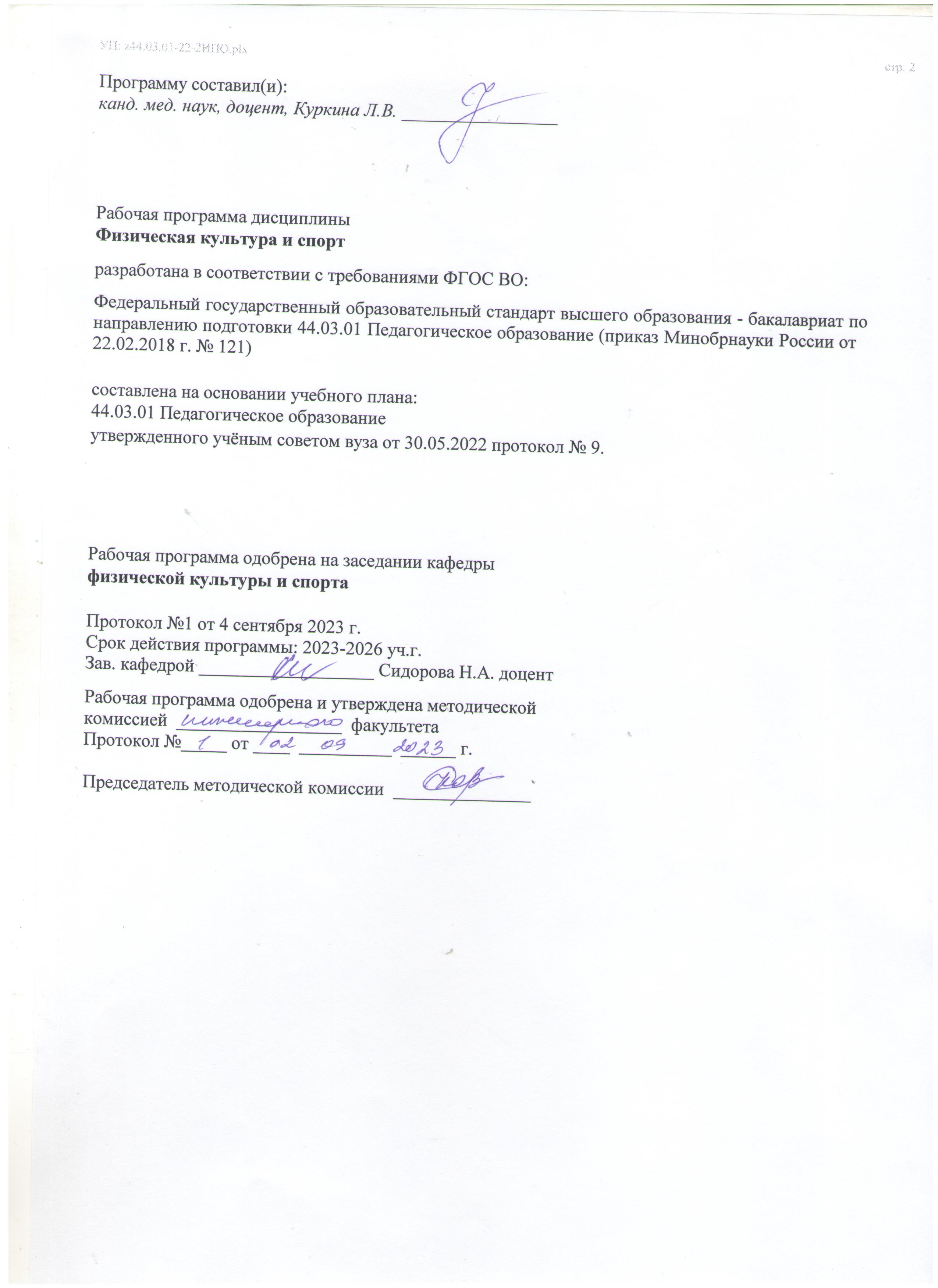 УП: B44.03.01-23-1ИПО.plxУП: B44.03.01-23-1ИПО.plxстр. 3Визирование РПД для исполнения в очередном учебном годуВизирование РПД для исполнения в очередном учебном годуВизирование РПД для исполнения в очередном учебном годуВизирование РПД для исполнения в очередном учебном годуВизирование РПД для исполнения в очередном учебном годуВизирование РПД для исполнения в очередном учебном годуРабочая программа пересмотрена, обсуждена и одобрена для исполнения в 2024-2025 учебном годуна заседании кафедры физической культуры и спортаРабочая программа пересмотрена, обсуждена и одобрена для исполнения в 2024-2025 учебном годуна заседании кафедры физической культуры и спортаРабочая программа пересмотрена, обсуждена и одобрена для исполнения в 2024-2025 учебном годуна заседании кафедры физической культуры и спортаРабочая программа пересмотрена, обсуждена и одобрена для исполнения в 2024-2025 учебном годуна заседании кафедры физической культуры и спортаРабочая программа пересмотрена, обсуждена и одобрена для исполнения в 2024-2025 учебном годуна заседании кафедры физической культуры и спортаРабочая программа пересмотрена, обсуждена и одобрена для исполнения в 2024-2025 учебном годуна заседании кафедры физической культуры и спортаРабочая программа пересмотрена, обсуждена и одобрена для исполнения в 2024-2025 учебном годуна заседании кафедры физической культуры и спортаРабочая программа пересмотрена, обсуждена и одобрена для исполнения в 2024-2025 учебном годуна заседании кафедры физической культуры и спортаРабочая программа пересмотрена, обсуждена и одобрена для исполнения в 2024-2025 учебном годуна заседании кафедры физической культуры и спортаРабочая программа пересмотрена, обсуждена и одобрена для исполнения в 2024-2025 учебном годуна заседании кафедры физической культуры и спортаРабочая программа пересмотрена, обсуждена и одобрена для исполнения в 2024-2025 учебном годуна заседании кафедры физической культуры и спортаРабочая программа пересмотрена, обсуждена и одобрена для исполнения в 2024-2025 учебном годуна заседании кафедры физической культуры и спортаподпись    расшифровкаподпись    расшифровкаРабочая программа пересмотрена, обсуждена и одобрена для исполнения в 2025-2026 учебном годуна заседании кафедры физической культуры и спортаРабочая программа пересмотрена, обсуждена и одобрена для исполнения в 2025-2026 учебном годуна заседании кафедры физической культуры и спортаРабочая программа пересмотрена, обсуждена и одобрена для исполнения в 2025-2026 учебном годуна заседании кафедры физической культуры и спортаРабочая программа пересмотрена, обсуждена и одобрена для исполнения в 2025-2026 учебном годуна заседании кафедры физической культуры и спортаРабочая программа пересмотрена, обсуждена и одобрена для исполнения в 2025-2026 учебном годуна заседании кафедры физической культуры и спортаРабочая программа пересмотрена, обсуждена и одобрена для исполнения в 2025-2026 учебном годуна заседании кафедры физической культуры и спортаРабочая программа пересмотрена, обсуждена и одобрена для исполнения в 2025-2026 учебном годуна заседании кафедры физической культуры и спортаРабочая программа пересмотрена, обсуждена и одобрена для исполнения в 2025-2026 учебном годуна заседании кафедры физической культуры и спортаРабочая программа пересмотрена, обсуждена и одобрена для исполнения в 2025-2026 учебном годуна заседании кафедры физической культуры и спортаРабочая программа пересмотрена, обсуждена и одобрена для исполнения в 2025-2026 учебном годуна заседании кафедры физической культуры и спортаРабочая программа пересмотрена, обсуждена и одобрена для исполнения в 2025-2026 учебном годуна заседании кафедры физической культуры и спортаРабочая программа пересмотрена, обсуждена и одобрена для исполнения в 2025-2026 учебном годуна заседании кафедры физической культуры и спортаподпись    расшифровкаподпись    расшифровкаРабочая программа пересмотрена, обсуждена и одобрена для исполнения в 2026-2027 учебном годуна заседании кафедры физической культуры и спортаРабочая программа пересмотрена, обсуждена и одобрена для исполнения в 2026-2027 учебном годуна заседании кафедры физической культуры и спортаРабочая программа пересмотрена, обсуждена и одобрена для исполнения в 2026-2027 учебном годуна заседании кафедры физической культуры и спортаРабочая программа пересмотрена, обсуждена и одобрена для исполнения в 2026-2027 учебном годуна заседании кафедры физической культуры и спортаРабочая программа пересмотрена, обсуждена и одобрена для исполнения в 2026-2027 учебном годуна заседании кафедры физической культуры и спортаРабочая программа пересмотрена, обсуждена и одобрена для исполнения в 2026-2027 учебном годуна заседании кафедры физической культуры и спортаРабочая программа пересмотрена, обсуждена и одобрена для исполнения в 2026-2027 учебном годуна заседании кафедры физической культуры и спортаРабочая программа пересмотрена, обсуждена и одобрена для исполнения в 2026-2027 учебном годуна заседании кафедры физической культуры и спортаРабочая программа пересмотрена, обсуждена и одобрена для исполнения в 2026-2027 учебном годуна заседании кафедры физической культуры и спортаРабочая программа пересмотрена, обсуждена и одобрена для исполнения в 2026-2027 учебном годуна заседании кафедры физической культуры и спортаРабочая программа пересмотрена, обсуждена и одобрена для исполнения в 2026-2027 учебном годуна заседании кафедры физической культуры и спортаРабочая программа пересмотрена, обсуждена и одобрена для исполнения в 2026-2027 учебном годуна заседании кафедры физической культуры и спортаподпись    расшифровкаподпись    расшифровкаРабочая программа пересмотрена, обсуждена и одобрена для исполнения в 2027-2028 учебном годуна заседании кафедры физической культуры и спортаРабочая программа пересмотрена, обсуждена и одобрена для исполнения в 2027-2028 учебном годуна заседании кафедры физической культуры и спортаРабочая программа пересмотрена, обсуждена и одобрена для исполнения в 2027-2028 учебном годуна заседании кафедры физической культуры и спортаРабочая программа пересмотрена, обсуждена и одобрена для исполнения в 2027-2028 учебном годуна заседании кафедры физической культуры и спортаРабочая программа пересмотрена, обсуждена и одобрена для исполнения в 2027-2028 учебном годуна заседании кафедры физической культуры и спортаРабочая программа пересмотрена, обсуждена и одобрена для исполнения в 2027-2028 учебном годуна заседании кафедры физической культуры и спортаРабочая программа пересмотрена, обсуждена и одобрена для исполнения в 2027-2028 учебном годуна заседании кафедры физической культуры и спортаРабочая программа пересмотрена, обсуждена и одобрена для исполнения в 2027-2028 учебном годуна заседании кафедры физической культуры и спортаРабочая программа пересмотрена, обсуждена и одобрена для исполнения в 2027-2028 учебном годуна заседании кафедры физической культуры и спортаРабочая программа пересмотрена, обсуждена и одобрена для исполнения в 2027-2028 учебном годуна заседании кафедры физической культуры и спортаРабочая программа пересмотрена, обсуждена и одобрена для исполнения в 2027-2028 учебном годуна заседании кафедры физической культуры и спортаРабочая программа пересмотрена, обсуждена и одобрена для исполнения в 2027-2028 учебном годуна заседании кафедры физической культуры и спортаподпись    расшифровкаподпись    расшифровкаУП: B44.03.01-23-1ИПО.plxУП: B44.03.01-23-1ИПО.plxУП: B44.03.01-23-1ИПО.plxУП: B44.03.01-23-1ИПО.plxстр. 41. ЦЕЛЬ И ЗАДАЧИ ОСВОЕНИЯ ДИСЦИПЛИНЫ1. ЦЕЛЬ И ЗАДАЧИ ОСВОЕНИЯ ДИСЦИПЛИНЫ1. ЦЕЛЬ И ЗАДАЧИ ОСВОЕНИЯ ДИСЦИПЛИНЫ1. ЦЕЛЬ И ЗАДАЧИ ОСВОЕНИЯ ДИСЦИПЛИНЫ1. ЦЕЛЬ И ЗАДАЧИ ОСВОЕНИЯ ДИСЦИПЛИНЫ1. ЦЕЛЬ И ЗАДАЧИ ОСВОЕНИЯ ДИСЦИПЛИНЫ1. ЦЕЛЬ И ЗАДАЧИ ОСВОЕНИЯ ДИСЦИПЛИНЫ1. ЦЕЛЬ И ЗАДАЧИ ОСВОЕНИЯ ДИСЦИПЛИНЫ1. ЦЕЛЬ И ЗАДАЧИ ОСВОЕНИЯ ДИСЦИПЛИНЫ1. ЦЕЛЬ И ЗАДАЧИ ОСВОЕНИЯ ДИСЦИПЛИНЫ1. ЦЕЛЬ И ЗАДАЧИ ОСВОЕНИЯ ДИСЦИПЛИНЫЦелью изучения дисциплины «Физическая культура» является формирование физической культуры личности и способность направленного использования разнообразных средств физической культуры, спорта и туризма для сохранения и укрепления здоровья, психофизической подготовки и самоподготовки к будущей профессиональной деятельности.Целью изучения дисциплины «Физическая культура» является формирование физической культуры личности и способность направленного использования разнообразных средств физической культуры, спорта и туризма для сохранения и укрепления здоровья, психофизической подготовки и самоподготовки к будущей профессиональной деятельности.Целью изучения дисциплины «Физическая культура» является формирование физической культуры личности и способность направленного использования разнообразных средств физической культуры, спорта и туризма для сохранения и укрепления здоровья, психофизической подготовки и самоподготовки к будущей профессиональной деятельности.Целью изучения дисциплины «Физическая культура» является формирование физической культуры личности и способность направленного использования разнообразных средств физической культуры, спорта и туризма для сохранения и укрепления здоровья, психофизической подготовки и самоподготовки к будущей профессиональной деятельности.Целью изучения дисциплины «Физическая культура» является формирование физической культуры личности и способность направленного использования разнообразных средств физической культуры, спорта и туризма для сохранения и укрепления здоровья, психофизической подготовки и самоподготовки к будущей профессиональной деятельности.Целью изучения дисциплины «Физическая культура» является формирование физической культуры личности и способность направленного использования разнообразных средств физической культуры, спорта и туризма для сохранения и укрепления здоровья, психофизической подготовки и самоподготовки к будущей профессиональной деятельности.Целью изучения дисциплины «Физическая культура» является формирование физической культуры личности и способность направленного использования разнообразных средств физической культуры, спорта и туризма для сохранения и укрепления здоровья, психофизической подготовки и самоподготовки к будущей профессиональной деятельности.Целью изучения дисциплины «Физическая культура» является формирование физической культуры личности и способность направленного использования разнообразных средств физической культуры, спорта и туризма для сохранения и укрепления здоровья, психофизической подготовки и самоподготовки к будущей профессиональной деятельности.Целью изучения дисциплины «Физическая культура» является формирование физической культуры личности и способность направленного использования разнообразных средств физической культуры, спорта и туризма для сохранения и укрепления здоровья, психофизической подготовки и самоподготовки к будущей профессиональной деятельности.Целью изучения дисциплины «Физическая культура» является формирование физической культуры личности и способность направленного использования разнообразных средств физической культуры, спорта и туризма для сохранения и укрепления здоровья, психофизической подготовки и самоподготовки к будущей профессиональной деятельности.Целью изучения дисциплины «Физическая культура» является формирование физической культуры личности и способность направленного использования разнообразных средств физической культуры, спорта и туризма для сохранения и укрепления здоровья, психофизической подготовки и самоподготовки к будущей профессиональной деятельности.Основные задачи дисциплины:Основные задачи дисциплины:Основные задачи дисциплины:Основные задачи дисциплины:Основные задачи дисциплины:Основные задачи дисциплины:Основные задачи дисциплины:Основные задачи дисциплины:Основные задачи дисциплины:Основные задачи дисциплины:Основные задачи дисциплины:1) понимание социальной роли физической культуры в развитии личности и подготовке ее к профессиональной деятельности;1) понимание социальной роли физической культуры в развитии личности и подготовке ее к профессиональной деятельности;1) понимание социальной роли физической культуры в развитии личности и подготовке ее к профессиональной деятельности;1) понимание социальной роли физической культуры в развитии личности и подготовке ее к профессиональной деятельности;1) понимание социальной роли физической культуры в развитии личности и подготовке ее к профессиональной деятельности;1) понимание социальной роли физической культуры в развитии личности и подготовке ее к профессиональной деятельности;1) понимание социальной роли физической культуры в развитии личности и подготовке ее к профессиональной деятельности;1) понимание социальной роли физической культуры в развитии личности и подготовке ее к профессиональной деятельности;1) понимание социальной роли физической культуры в развитии личности и подготовке ее к профессиональной деятельности;1) понимание социальной роли физической культуры в развитии личности и подготовке ее к профессиональной деятельности;1) понимание социальной роли физической культуры в развитии личности и подготовке ее к профессиональной деятельности;2) знание научно-биологических и практических основ физической культуры и здорового образа жизни;2) знание научно-биологических и практических основ физической культуры и здорового образа жизни;2) знание научно-биологических и практических основ физической культуры и здорового образа жизни;2) знание научно-биологических и практических основ физической культуры и здорового образа жизни;2) знание научно-биологических и практических основ физической культуры и здорового образа жизни;2) знание научно-биологических и практических основ физической культуры и здорового образа жизни;2) знание научно-биологических и практических основ физической культуры и здорового образа жизни;2) знание научно-биологических и практических основ физической культуры и здорового образа жизни;2) знание научно-биологических и практических основ физической культуры и здорового образа жизни;2) знание научно-биологических и практических основ физической культуры и здорового образа жизни;2) знание научно-биологических и практических основ физической культуры и здорового образа жизни;3) формирование мотивационно-ценностного отношения к физической культуре, установки на здоровый стиль жизни, физическое самосовершенствование и самовоспитание, потребности в регулярных занятиях физическими упражнениями и спортом;3) формирование мотивационно-ценностного отношения к физической культуре, установки на здоровый стиль жизни, физическое самосовершенствование и самовоспитание, потребности в регулярных занятиях физическими упражнениями и спортом;3) формирование мотивационно-ценностного отношения к физической культуре, установки на здоровый стиль жизни, физическое самосовершенствование и самовоспитание, потребности в регулярных занятиях физическими упражнениями и спортом;3) формирование мотивационно-ценностного отношения к физической культуре, установки на здоровый стиль жизни, физическое самосовершенствование и самовоспитание, потребности в регулярных занятиях физическими упражнениями и спортом;3) формирование мотивационно-ценностного отношения к физической культуре, установки на здоровый стиль жизни, физическое самосовершенствование и самовоспитание, потребности в регулярных занятиях физическими упражнениями и спортом;3) формирование мотивационно-ценностного отношения к физической культуре, установки на здоровый стиль жизни, физическое самосовершенствование и самовоспитание, потребности в регулярных занятиях физическими упражнениями и спортом;3) формирование мотивационно-ценностного отношения к физической культуре, установки на здоровый стиль жизни, физическое самосовершенствование и самовоспитание, потребности в регулярных занятиях физическими упражнениями и спортом;3) формирование мотивационно-ценностного отношения к физической культуре, установки на здоровый стиль жизни, физическое самосовершенствование и самовоспитание, потребности в регулярных занятиях физическими упражнениями и спортом;3) формирование мотивационно-ценностного отношения к физической культуре, установки на здоровый стиль жизни, физическое самосовершенствование и самовоспитание, потребности в регулярных занятиях физическими упражнениями и спортом;3) формирование мотивационно-ценностного отношения к физической культуре, установки на здоровый стиль жизни, физическое самосовершенствование и самовоспитание, потребности в регулярных занятиях физическими упражнениями и спортом;3) формирование мотивационно-ценностного отношения к физической культуре, установки на здоровый стиль жизни, физическое самосовершенствование и самовоспитание, потребности в регулярных занятиях физическими упражнениями и спортом;4) овладение системой практических умений и навыков, обеспечивающих сохранение и укрепление здоровья, психическое благополучие, развитие и совершенствование психофизических способностей, качеств и свойств личности, самоопределение в физической культуре;4) овладение системой практических умений и навыков, обеспечивающих сохранение и укрепление здоровья, психическое благополучие, развитие и совершенствование психофизических способностей, качеств и свойств личности, самоопределение в физической культуре;4) овладение системой практических умений и навыков, обеспечивающих сохранение и укрепление здоровья, психическое благополучие, развитие и совершенствование психофизических способностей, качеств и свойств личности, самоопределение в физической культуре;4) овладение системой практических умений и навыков, обеспечивающих сохранение и укрепление здоровья, психическое благополучие, развитие и совершенствование психофизических способностей, качеств и свойств личности, самоопределение в физической культуре;4) овладение системой практических умений и навыков, обеспечивающих сохранение и укрепление здоровья, психическое благополучие, развитие и совершенствование психофизических способностей, качеств и свойств личности, самоопределение в физической культуре;4) овладение системой практических умений и навыков, обеспечивающих сохранение и укрепление здоровья, психическое благополучие, развитие и совершенствование психофизических способностей, качеств и свойств личности, самоопределение в физической культуре;4) овладение системой практических умений и навыков, обеспечивающих сохранение и укрепление здоровья, психическое благополучие, развитие и совершенствование психофизических способностей, качеств и свойств личности, самоопределение в физической культуре;4) овладение системой практических умений и навыков, обеспечивающих сохранение и укрепление здоровья, психическое благополучие, развитие и совершенствование психофизических способностей, качеств и свойств личности, самоопределение в физической культуре;4) овладение системой практических умений и навыков, обеспечивающих сохранение и укрепление здоровья, психическое благополучие, развитие и совершенствование психофизических способностей, качеств и свойств личности, самоопределение в физической культуре;4) овладение системой практических умений и навыков, обеспечивающих сохранение и укрепление здоровья, психическое благополучие, развитие и совершенствование психофизических способностей, качеств и свойств личности, самоопределение в физической культуре;4) овладение системой практических умений и навыков, обеспечивающих сохранение и укрепление здоровья, психическое благополучие, развитие и совершенствование психофизических способностей, качеств и свойств личности, самоопределение в физической культуре;5) обеспечение общей и профессионально-прикладной физической подготовленности, определяющей психофизическую готовность студента к будущей профессии;5) обеспечение общей и профессионально-прикладной физической подготовленности, определяющей психофизическую готовность студента к будущей профессии;5) обеспечение общей и профессионально-прикладной физической подготовленности, определяющей психофизическую готовность студента к будущей профессии;5) обеспечение общей и профессионально-прикладной физической подготовленности, определяющей психофизическую готовность студента к будущей профессии;5) обеспечение общей и профессионально-прикладной физической подготовленности, определяющей психофизическую готовность студента к будущей профессии;5) обеспечение общей и профессионально-прикладной физической подготовленности, определяющей психофизическую готовность студента к будущей профессии;5) обеспечение общей и профессионально-прикладной физической подготовленности, определяющей психофизическую готовность студента к будущей профессии;5) обеспечение общей и профессионально-прикладной физической подготовленности, определяющей психофизическую готовность студента к будущей профессии;5) обеспечение общей и профессионально-прикладной физической подготовленности, определяющей психофизическую готовность студента к будущей профессии;5) обеспечение общей и профессионально-прикладной физической подготовленности, определяющей психофизическую готовность студента к будущей профессии;5) обеспечение общей и профессионально-прикладной физической подготовленности, определяющей психофизическую готовность студента к будущей профессии;6) приобретение опыта творческого использования физкультурно-спортивной деятельности для достижения жизненных и профессиональных целей.6) приобретение опыта творческого использования физкультурно-спортивной деятельности для достижения жизненных и профессиональных целей.6) приобретение опыта творческого использования физкультурно-спортивной деятельности для достижения жизненных и профессиональных целей.6) приобретение опыта творческого использования физкультурно-спортивной деятельности для достижения жизненных и профессиональных целей.6) приобретение опыта творческого использования физкультурно-спортивной деятельности для достижения жизненных и профессиональных целей.6) приобретение опыта творческого использования физкультурно-спортивной деятельности для достижения жизненных и профессиональных целей.6) приобретение опыта творческого использования физкультурно-спортивной деятельности для достижения жизненных и профессиональных целей.6) приобретение опыта творческого использования физкультурно-спортивной деятельности для достижения жизненных и профессиональных целей.6) приобретение опыта творческого использования физкультурно-спортивной деятельности для достижения жизненных и профессиональных целей.6) приобретение опыта творческого использования физкультурно-спортивной деятельности для достижения жизненных и профессиональных целей.6) приобретение опыта творческого использования физкультурно-спортивной деятельности для достижения жизненных и профессиональных целей.2. МЕСТО ДИСЦИПЛИНЫ В СТРУКТУРЕ УЧЕБНОГО ПЛАНА2. МЕСТО ДИСЦИПЛИНЫ В СТРУКТУРЕ УЧЕБНОГО ПЛАНА2. МЕСТО ДИСЦИПЛИНЫ В СТРУКТУРЕ УЧЕБНОГО ПЛАНА2. МЕСТО ДИСЦИПЛИНЫ В СТРУКТУРЕ УЧЕБНОГО ПЛАНА2. МЕСТО ДИСЦИПЛИНЫ В СТРУКТУРЕ УЧЕБНОГО ПЛАНА2. МЕСТО ДИСЦИПЛИНЫ В СТРУКТУРЕ УЧЕБНОГО ПЛАНА2. МЕСТО ДИСЦИПЛИНЫ В СТРУКТУРЕ УЧЕБНОГО ПЛАНА2. МЕСТО ДИСЦИПЛИНЫ В СТРУКТУРЕ УЧЕБНОГО ПЛАНА2. МЕСТО ДИСЦИПЛИНЫ В СТРУКТУРЕ УЧЕБНОГО ПЛАНА2. МЕСТО ДИСЦИПЛИНЫ В СТРУКТУРЕ УЧЕБНОГО ПЛАНА2. МЕСТО ДИСЦИПЛИНЫ В СТРУКТУРЕ УЧЕБНОГО ПЛАНАЦикл (раздел) ОП:Цикл (раздел) ОП:2.1Входной уровень знаний:Входной уровень знаний:Входной уровень знаний:Входной уровень знаний:Входной уровень знаний:Входной уровень знаний:Входной уровень знаний:Входной уровень знаний:Входной уровень знаний:Входной уровень знаний:2.1.1Входной уровень знаний, умений, опыта деятельности, требуемых для изучения дисциплины(модуля), определяется федеральным государственным образовательным стандартом среднего общего образования (утвержден приказом Минобнауки России от 17.05.2012 № 413 (ред. от 31.12.2015)).Входной уровень знаний, умений, опыта деятельности, требуемых для изучения дисциплины(модуля), определяется федеральным государственным образовательным стандартом среднего общего образования (утвержден приказом Минобнауки России от 17.05.2012 № 413 (ред. от 31.12.2015)).Входной уровень знаний, умений, опыта деятельности, требуемых для изучения дисциплины(модуля), определяется федеральным государственным образовательным стандартом среднего общего образования (утвержден приказом Минобнауки России от 17.05.2012 № 413 (ред. от 31.12.2015)).Входной уровень знаний, умений, опыта деятельности, требуемых для изучения дисциплины(модуля), определяется федеральным государственным образовательным стандартом среднего общего образования (утвержден приказом Минобнауки России от 17.05.2012 № 413 (ред. от 31.12.2015)).Входной уровень знаний, умений, опыта деятельности, требуемых для изучения дисциплины(модуля), определяется федеральным государственным образовательным стандартом среднего общего образования (утвержден приказом Минобнауки России от 17.05.2012 № 413 (ред. от 31.12.2015)).Входной уровень знаний, умений, опыта деятельности, требуемых для изучения дисциплины(модуля), определяется федеральным государственным образовательным стандартом среднего общего образования (утвержден приказом Минобнауки России от 17.05.2012 № 413 (ред. от 31.12.2015)).Входной уровень знаний, умений, опыта деятельности, требуемых для изучения дисциплины(модуля), определяется федеральным государственным образовательным стандартом среднего общего образования (утвержден приказом Минобнауки России от 17.05.2012 № 413 (ред. от 31.12.2015)).Входной уровень знаний, умений, опыта деятельности, требуемых для изучения дисциплины(модуля), определяется федеральным государственным образовательным стандартом среднего общего образования (утвержден приказом Минобнауки России от 17.05.2012 № 413 (ред. от 31.12.2015)).Входной уровень знаний, умений, опыта деятельности, требуемых для изучения дисциплины(модуля), определяется федеральным государственным образовательным стандартом среднего общего образования (утвержден приказом Минобнауки России от 17.05.2012 № 413 (ред. от 31.12.2015)).Входной уровень знаний, умений, опыта деятельности, требуемых для изучения дисциплины(модуля), определяется федеральным государственным образовательным стандартом среднего общего образования (утвержден приказом Минобнауки России от 17.05.2012 № 413 (ред. от 31.12.2015)).2.2Дисциплины и практики, для которых освоение данной дисциплины (модуля) необходимо как предшествующее:Дисциплины и практики, для которых освоение данной дисциплины (модуля) необходимо как предшествующее:Дисциплины и практики, для которых освоение данной дисциплины (модуля) необходимо как предшествующее:Дисциплины и практики, для которых освоение данной дисциплины (модуля) необходимо как предшествующее:Дисциплины и практики, для которых освоение данной дисциплины (модуля) необходимо как предшествующее:Дисциплины и практики, для которых освоение данной дисциплины (модуля) необходимо как предшествующее:Дисциплины и практики, для которых освоение данной дисциплины (модуля) необходимо как предшествующее:Дисциплины и практики, для которых освоение данной дисциплины (модуля) необходимо как предшествующее:Дисциплины и практики, для которых освоение данной дисциплины (модуля) необходимо как предшествующее:Дисциплины и практики, для которых освоение данной дисциплины (модуля) необходимо как предшествующее:2.2.1Элективные курсы по физической культуре и спортуЭлективные курсы по физической культуре и спортуЭлективные курсы по физической культуре и спортуЭлективные курсы по физической культуре и спортуЭлективные курсы по физической культуре и спортуЭлективные курсы по физической культуре и спортуЭлективные курсы по физической культуре и спортуЭлективные курсы по физической культуре и спортуЭлективные курсы по физической культуре и спортуЭлективные курсы по физической культуре и спорту3. КОМПЕТЕНЦИИ ОБУЧАЮЩЕГОСЯ, ФОРМИРУЕМЫЕ В РЕЗУЛЬТАТЕ ОСВОЕНИЯ ДИСЦИПЛИНЫ (МОДУЛЯ)3. КОМПЕТЕНЦИИ ОБУЧАЮЩЕГОСЯ, ФОРМИРУЕМЫЕ В РЕЗУЛЬТАТЕ ОСВОЕНИЯ ДИСЦИПЛИНЫ (МОДУЛЯ)3. КОМПЕТЕНЦИИ ОБУЧАЮЩЕГОСЯ, ФОРМИРУЕМЫЕ В РЕЗУЛЬТАТЕ ОСВОЕНИЯ ДИСЦИПЛИНЫ (МОДУЛЯ)3. КОМПЕТЕНЦИИ ОБУЧАЮЩЕГОСЯ, ФОРМИРУЕМЫЕ В РЕЗУЛЬТАТЕ ОСВОЕНИЯ ДИСЦИПЛИНЫ (МОДУЛЯ)3. КОМПЕТЕНЦИИ ОБУЧАЮЩЕГОСЯ, ФОРМИРУЕМЫЕ В РЕЗУЛЬТАТЕ ОСВОЕНИЯ ДИСЦИПЛИНЫ (МОДУЛЯ)3. КОМПЕТЕНЦИИ ОБУЧАЮЩЕГОСЯ, ФОРМИРУЕМЫЕ В РЕЗУЛЬТАТЕ ОСВОЕНИЯ ДИСЦИПЛИНЫ (МОДУЛЯ)3. КОМПЕТЕНЦИИ ОБУЧАЮЩЕГОСЯ, ФОРМИРУЕМЫЕ В РЕЗУЛЬТАТЕ ОСВОЕНИЯ ДИСЦИПЛИНЫ (МОДУЛЯ)3. КОМПЕТЕНЦИИ ОБУЧАЮЩЕГОСЯ, ФОРМИРУЕМЫЕ В РЕЗУЛЬТАТЕ ОСВОЕНИЯ ДИСЦИПЛИНЫ (МОДУЛЯ)3. КОМПЕТЕНЦИИ ОБУЧАЮЩЕГОСЯ, ФОРМИРУЕМЫЕ В РЕЗУЛЬТАТЕ ОСВОЕНИЯ ДИСЦИПЛИНЫ (МОДУЛЯ)3. КОМПЕТЕНЦИИ ОБУЧАЮЩЕГОСЯ, ФОРМИРУЕМЫЕ В РЕЗУЛЬТАТЕ ОСВОЕНИЯ ДИСЦИПЛИНЫ (МОДУЛЯ)3. КОМПЕТЕНЦИИ ОБУЧАЮЩЕГОСЯ, ФОРМИРУЕМЫЕ В РЕЗУЛЬТАТЕ ОСВОЕНИЯ ДИСЦИПЛИНЫ (МОДУЛЯ)В результате освоения дисциплины обучающийся долженВ результате освоения дисциплины обучающийся долженВ результате освоения дисциплины обучающийся долженВ результате освоения дисциплины обучающийся долженВ результате освоения дисциплины обучающийся долженВ результате освоения дисциплины обучающийся долженВ результате освоения дисциплины обучающийся долженВ результате освоения дисциплины обучающийся долженВ результате освоения дисциплины обучающийся долженВ результате освоения дисциплины обучающийся долженВ результате освоения дисциплины обучающийся должен3.1Знать:Знать:Знать:Знать:Знать:Знать:Знать:Знать:Знать:Знать:3.1.1- влияние оздоровительных систем физического воспитания на укрепление здоровья, профилактику профессиональных заболеваний и вредных привычек, способы - контроля и оценки физического развития и физической подготовленности, свои личностные возможности и особенности организма с точки зрения физической подготовки;- влияние оздоровительных систем физического воспитания на укрепление здоровья, профилактику профессиональных заболеваний и вредных привычек, способы - контроля и оценки физического развития и физической подготовленности, свои личностные возможности и особенности организма с точки зрения физической подготовки;- влияние оздоровительных систем физического воспитания на укрепление здоровья, профилактику профессиональных заболеваний и вредных привычек, способы - контроля и оценки физического развития и физической подготовленности, свои личностные возможности и особенности организма с точки зрения физической подготовки;- влияние оздоровительных систем физического воспитания на укрепление здоровья, профилактику профессиональных заболеваний и вредных привычек, способы - контроля и оценки физического развития и физической подготовленности, свои личностные возможности и особенности организма с точки зрения физической подготовки;- влияние оздоровительных систем физического воспитания на укрепление здоровья, профилактику профессиональных заболеваний и вредных привычек, способы - контроля и оценки физического развития и физической подготовленности, свои личностные возможности и особенности организма с точки зрения физической подготовки;- влияние оздоровительных систем физического воспитания на укрепление здоровья, профилактику профессиональных заболеваний и вредных привычек, способы - контроля и оценки физического развития и физической подготовленности, свои личностные возможности и особенности организма с точки зрения физической подготовки;- влияние оздоровительных систем физического воспитания на укрепление здоровья, профилактику профессиональных заболеваний и вредных привычек, способы - контроля и оценки физического развития и физической подготовленности, свои личностные возможности и особенности организма с точки зрения физической подготовки;- влияние оздоровительных систем физического воспитания на укрепление здоровья, профилактику профессиональных заболеваний и вредных привычек, способы - контроля и оценки физического развития и физической подготовленности, свои личностные возможности и особенности организма с точки зрения физической подготовки;- влияние оздоровительных систем физического воспитания на укрепление здоровья, профилактику профессиональных заболеваний и вредных привычек, способы - контроля и оценки физического развития и физической подготовленности, свои личностные возможности и особенности организма с точки зрения физической подготовки;- влияние оздоровительных систем физического воспитания на укрепление здоровья, профилактику профессиональных заболеваний и вредных привычек, способы - контроля и оценки физического развития и физической подготовленности, свои личностные возможности и особенности организма с точки зрения физической подготовки;3.1.2- принципы и способы правильного питания, планирования индивидуальных тренировок различной целевой направленности.- принципы и способы правильного питания, планирования индивидуальных тренировок различной целевой направленности.- принципы и способы правильного питания, планирования индивидуальных тренировок различной целевой направленности.- принципы и способы правильного питания, планирования индивидуальных тренировок различной целевой направленности.- принципы и способы правильного питания, планирования индивидуальных тренировок различной целевой направленности.- принципы и способы правильного питания, планирования индивидуальных тренировок различной целевой направленности.- принципы и способы правильного питания, планирования индивидуальных тренировок различной целевой направленности.- принципы и способы правильного питания, планирования индивидуальных тренировок различной целевой направленности.- принципы и способы правильного питания, планирования индивидуальных тренировок различной целевой направленности.- принципы и способы правильного питания, планирования индивидуальных тренировок различной целевой направленности.3.2Уметь:Уметь:Уметь:Уметь:Уметь:Уметь:Уметь:Уметь:Уметь:Уметь:3.2.1- самостоятельно методически правильно использовать средства и методы физического воспитания для повышения адаптационных резервов организма, укрепления здоровья, коррекции физического развития и телосложения;- самостоятельно методически правильно использовать средства и методы физического воспитания для повышения адаптационных резервов организма, укрепления здоровья, коррекции физического развития и телосложения;- самостоятельно методически правильно использовать средства и методы физического воспитания для повышения адаптационных резервов организма, укрепления здоровья, коррекции физического развития и телосложения;- самостоятельно методически правильно использовать средства и методы физического воспитания для повышения адаптационных резервов организма, укрепления здоровья, коррекции физического развития и телосложения;- самостоятельно методически правильно использовать средства и методы физического воспитания для повышения адаптационных резервов организма, укрепления здоровья, коррекции физического развития и телосложения;- самостоятельно методически правильно использовать средства и методы физического воспитания для повышения адаптационных резервов организма, укрепления здоровья, коррекции физического развития и телосложения;- самостоятельно методически правильно использовать средства и методы физического воспитания для повышения адаптационных резервов организма, укрепления здоровья, коррекции физического развития и телосложения;- самостоятельно методически правильно использовать средства и методы физического воспитания для повышения адаптационных резервов организма, укрепления здоровья, коррекции физического развития и телосложения;- самостоятельно методически правильно использовать средства и методы физического воспитания для повышения адаптационных резервов организма, укрепления здоровья, коррекции физического развития и телосложения;- самостоятельно методически правильно использовать средства и методы физического воспитания для повышения адаптационных резервов организма, укрепления здоровья, коррекции физического развития и телосложения;3.2.2- использовать систематические занятия физическими упражнениями, различными видами спорта для укрепления организма в целях сохранения полноценной профессиональной и другой деятельности.- использовать систематические занятия физическими упражнениями, различными видами спорта для укрепления организма в целях сохранения полноценной профессиональной и другой деятельности.- использовать систематические занятия физическими упражнениями, различными видами спорта для укрепления организма в целях сохранения полноценной профессиональной и другой деятельности.- использовать систематические занятия физическими упражнениями, различными видами спорта для укрепления организма в целях сохранения полноценной профессиональной и другой деятельности.- использовать систематические занятия физическими упражнениями, различными видами спорта для укрепления организма в целях сохранения полноценной профессиональной и другой деятельности.- использовать систематические занятия физическими упражнениями, различными видами спорта для укрепления организма в целях сохранения полноценной профессиональной и другой деятельности.- использовать систематические занятия физическими упражнениями, различными видами спорта для укрепления организма в целях сохранения полноценной профессиональной и другой деятельности.- использовать систематические занятия физическими упражнениями, различными видами спорта для укрепления организма в целях сохранения полноценной профессиональной и другой деятельности.- использовать систематические занятия физическими упражнениями, различными видами спорта для укрепления организма в целях сохранения полноценной профессиональной и другой деятельности.- использовать систематические занятия физическими упражнениями, различными видами спорта для укрепления организма в целях сохранения полноценной профессиональной и другой деятельности.3.3Владеть:Владеть:Владеть:Владеть:Владеть:Владеть:Владеть:Владеть:Владеть:Владеть:3.3.1- навыками соблюдения здорового образа жизни, поддерживания необходимого уровня физической подготовленности для обеспечения полноценной социальной и профессиональной деятельности;- навыками соблюдения здорового образа жизни, поддерживания необходимого уровня физической подготовленности для обеспечения полноценной социальной и профессиональной деятельности;- навыками соблюдения здорового образа жизни, поддерживания необходимого уровня физической подготовленности для обеспечения полноценной социальной и профессиональной деятельности;- навыками соблюдения здорового образа жизни, поддерживания необходимого уровня физической подготовленности для обеспечения полноценной социальной и профессиональной деятельности;- навыками соблюдения здорового образа жизни, поддерживания необходимого уровня физической подготовленности для обеспечения полноценной социальной и профессиональной деятельности;- навыками соблюдения здорового образа жизни, поддерживания необходимого уровня физической подготовленности для обеспечения полноценной социальной и профессиональной деятельности;- навыками соблюдения здорового образа жизни, поддерживания необходимого уровня физической подготовленности для обеспечения полноценной социальной и профессиональной деятельности;- навыками соблюдения здорового образа жизни, поддерживания необходимого уровня физической подготовленности для обеспечения полноценной социальной и профессиональной деятельности;- навыками соблюдения здорового образа жизни, поддерживания необходимого уровня физической подготовленности для обеспечения полноценной социальной и профессиональной деятельности;- навыками соблюдения здорового образа жизни, поддерживания необходимого уровня физической подготовленности для обеспечения полноценной социальной и профессиональной деятельности;3.3.2- навыками и средствами разнообразных средств физической культуры и спорта для сохранения и укрепления здоровья и психофизической подготовки, профессионально-личностного развития, физического самосовершенствования, формирования здорового образа и стиля жизни.- навыками и средствами разнообразных средств физической культуры и спорта для сохранения и укрепления здоровья и психофизической подготовки, профессионально-личностного развития, физического самосовершенствования, формирования здорового образа и стиля жизни.- навыками и средствами разнообразных средств физической культуры и спорта для сохранения и укрепления здоровья и психофизической подготовки, профессионально-личностного развития, физического самосовершенствования, формирования здорового образа и стиля жизни.- навыками и средствами разнообразных средств физической культуры и спорта для сохранения и укрепления здоровья и психофизической подготовки, профессионально-личностного развития, физического самосовершенствования, формирования здорового образа и стиля жизни.- навыками и средствами разнообразных средств физической культуры и спорта для сохранения и укрепления здоровья и психофизической подготовки, профессионально-личностного развития, физического самосовершенствования, формирования здорового образа и стиля жизни.- навыками и средствами разнообразных средств физической культуры и спорта для сохранения и укрепления здоровья и психофизической подготовки, профессионально-личностного развития, физического самосовершенствования, формирования здорового образа и стиля жизни.- навыками и средствами разнообразных средств физической культуры и спорта для сохранения и укрепления здоровья и психофизической подготовки, профессионально-личностного развития, физического самосовершенствования, формирования здорового образа и стиля жизни.- навыками и средствами разнообразных средств физической культуры и спорта для сохранения и укрепления здоровья и психофизической подготовки, профессионально-личностного развития, физического самосовершенствования, формирования здорового образа и стиля жизни.- навыками и средствами разнообразных средств физической культуры и спорта для сохранения и укрепления здоровья и психофизической подготовки, профессионально-личностного развития, физического самосовершенствования, формирования здорового образа и стиля жизни.- навыками и средствами разнообразных средств физической культуры и спорта для сохранения и укрепления здоровья и психофизической подготовки, профессионально-личностного развития, физического самосовершенствования, формирования здорового образа и стиля жизни.4. СТРУКТУРА И СОДЕРЖАНИЕ ДИСЦИПЛИНЫ (МОДУЛЯ)4. СТРУКТУРА И СОДЕРЖАНИЕ ДИСЦИПЛИНЫ (МОДУЛЯ)4. СТРУКТУРА И СОДЕРЖАНИЕ ДИСЦИПЛИНЫ (МОДУЛЯ)4. СТРУКТУРА И СОДЕРЖАНИЕ ДИСЦИПЛИНЫ (МОДУЛЯ)4. СТРУКТУРА И СОДЕРЖАНИЕ ДИСЦИПЛИНЫ (МОДУЛЯ)4. СТРУКТУРА И СОДЕРЖАНИЕ ДИСЦИПЛИНЫ (МОДУЛЯ)4. СТРУКТУРА И СОДЕРЖАНИЕ ДИСЦИПЛИНЫ (МОДУЛЯ)4. СТРУКТУРА И СОДЕРЖАНИЕ ДИСЦИПЛИНЫ (МОДУЛЯ)4. СТРУКТУРА И СОДЕРЖАНИЕ ДИСЦИПЛИНЫ (МОДУЛЯ)4. СТРУКТУРА И СОДЕРЖАНИЕ ДИСЦИПЛИНЫ (МОДУЛЯ)4. СТРУКТУРА И СОДЕРЖАНИЕ ДИСЦИПЛИНЫ (МОДУЛЯ)Код зан.Наименование разделов и тем /вид занятия/Наименование разделов и тем /вид занятия/Семестр / КурсСеместр / КурсЧасовКомпетен-цииУровень сформ-ти комп.Акт. и инт. формы обуч-я.Литера- тураФормы контроляРаздел 1. Базовая физическая культура студентаРаздел 1. Базовая физическая культура студентаУП: B44.03.01-23-1ИПО.plxУП: B44.03.01-23-1ИПО.plxУП: B44.03.01-23-1ИПО.plxстр. 51.1Физическая культура в системе профессионльной подготовки студентов /Лек/552УК-7.1 УК- 7.2З1,З22Л1.1 Л1.2Л2.1 Л2.2 Л2.3Л3.1 Л3.2Э1 Э2 Э3 Э4 Э5 Э6 Э7 Э8Собеседов ание1.2Развитие основных физических качеств (сила, быстрота, выносливости, гибкости ловкости) /Лек/552УК-7.1 УК- 7.2З1,З22Л1.1 Л1.2Л2.1 Л2.2 Л2.3Л3.1 Л3.2Э1 Э2 Э3 Э4 Э5 Э6 Э7 Э8Собеседов ание1.3Подготовка к реферативным сообщениям /Ср/552УК-7.1 УК- 7.2З1,З2, У1,У2, В1,В22Л1.1 Л1.2Л2.1 Л2.2 Л2.3Л3.1 Л3.2Э1 Э2 Э3 Э4 Э5 Э6 Э7 Э8Собеседов ание1.4Подготовка к лекциям  /Ср/556УК-7.1 УК- 7.2З1,З2, У1,У2, В1,В26Л1.1 Л1.2Л2.1 Л2.2 Л2.3Л3.1 Л3.2Э1 Э2 Э3 Э4 Э5 Э6 Э7 Э8Собеседов аниеРаздел 2. Оздоровительная физическая культура студента2.1Подготовка к реферативным сообщениям /Лек/554УК-7.1 УК- 7.2З1,З2, У1,У2, В1,В24Л1.1 Л1.2Л2.1 Л2.2 Л2.3Л3.1 Л3.2Э1 Э2 Э3 Э4 Э5 Э6 Э7 Э8Собеседов ание2.2Поготовка к лекциям /Ср/552УК-7.1 УК- 7.2З1,З2, У1,У2, В1,В22Л1.1 Л1.2Л2.1 Л2.2 Л2.3Л3.1 Л3.2Э1 Э2 Э3 Э4 Э5 Э6 Э7 Э8Собеседов аниеРаздел 3. Спортивная культура студентаУП: B44.03.01-23-1ИПО.plxУП: B44.03.01-23-1ИПО.plxУП: B44.03.01-23-1ИПО.plxстр. 63.1Спортивная культура студента /Лек/552УК-7.1 УК- 7.2З1,З22Л1.1 Л1.2Л2.1 Л2.2 Л2.3Л3.1 Л3.2Э1 Э2 Э3 Э4 Э5 Э6 Э7 Э8Собеседов ание3.2Международное олимпийское олимпийское движение как фактор развития физической культуры студентов /Лек/552УК-7.1 УК- 7.2З1,З24Л1.1 Л1.2Л2.1 Л2.2 Л2.3Л3.1 Л3.2Э1 Э2 Э3 Э4 Э5 Э6 Э7Собеседов ание3.3Подготовка к реферативным сообщениям /Ср/556УК-7.1 УК- 7.2З1,З2, У1,У2,У3; В1,В24Л1.1 Л1.2Л2.1 Л2.2 Л2.3Л3.1 Л3.2Э1 Э2 Э3 Э4 Э5 Э6 Э7 Э8Собеседов ание3.4Поготовка к лекциям /Ср/554УК-7.1 УК- 7.2З1,З24Л1.1 Л1.2Л2.1 Л2.2 Л2.3Л3.1 Л3.2Э1 Э2 Э3 Э4 Э5 Э6 Э7 Э8Собеседов аниеРаздел 4. Спортивно-массовая и физкультурно-массовая и физкультурно-оздоровительная деятельность в Вузе4.1Пректирование спортивно-массовых физкультурно-оздоровительных мероприятий в вузе /Конс/552УК-7.1 УК- 7.2З1,З22Л1.1 Л1.2Л2.1 Л2.2 Л2.3Л3.1 Л3.2Э1 Э2 Э3 Э4 Э5 Э6 Э7 Э8Собеседов ание4.2Подготовка к реферативным сообщениям /Ср/554УК-7.1 УК- 7.2З1,З2, У1,У2, В1,В24Л1.1 Л1.2Л2.1 Л2.2 Л2.3Л3.1 Л3.2Э1 Э2 Э3 Э4 Э5 Э6 Э7 Э8Собеседов аниеУП: B44.03.01-23-1ИПО.plxУП: B44.03.01-23-1ИПО.plxУП: B44.03.01-23-1ИПО.plxстр. 74.3Поготовка к лекциям /Ср/554УК-7.1 УК- 7.2З1,З2, У1,У2, В1,В24Л1.1 Л1.2Л2.1 Л2.2 Л2.3Л3.1 Л3.2Э1 Э2 Э3 Э4 Э5 Э6 Э7 Э8Собеседов аниеРаздел 5. Рекреционная физическая культура студента5.1Рекреционная физическая культура: сущность и структура /Лек/552УК-7.1 УК- 7.2З1,З22Л1.1 Л1.2Л2.1 Л2.2 Л2.3Л3.1 Л3.2Э1 Э2 Э3 Э4 Э5 Э6 Э7 Э8Собеседов ание5.2Психофизиологические основы учебной деятельности студентов /Лек/552УК-7.1 УК- 7.2З1,З23Л1.1 Л1.2Л2.1 Л2.2 Л2.3Л3.1 Л3.2Э1 Э2 Э3 Э4 Э5 Э6 Э7 Э8Собеседов ание5.3Самостоятельные занятия физическими упражнениями /Ср/554УК-7.1 УК- 7.2З1,З24Л1.1 Л1.2Л2.1 Л2.2 Л2.3Л3.1 Л3.2Э1 Э2 Э3 Э4 Э5 Э6 Э7 Э8Собеседов ание5.4Подготовка к реферативным сообщениям /Ср/554УК-7.1 УК- 7.2З1,З2, У1,У2, В1,В24Л1.1 Л1.2Л2.1 Л2.2 Л2.3Л3.1 Л3.2Э1 Э2 Э3 Э4 Э5 Э6 Э7 Э8Собеседов ание5.5Подготовка к лекциям /Ср/554УК-7.1 УК- 7.2З1,З2, У1,У2, В1,В24Л1.1 Л1.2Л2.1 Л2.2 Л2.3Л3.1 Л3.2Э1 Э2 Э3 Э4 Э5 Э6 Э7 Э8Собеседов аниеРаздел 6. Профессионально- прикладной физическая культура студентовУП: B44.03.01-23-1ИПО.plxУП: B44.03.01-23-1ИПО.plxУП: B44.03.01-23-1ИПО.plxстр. 86.1Профессионально-прикладной физическая подготовка /Ср/552УК-7.1 УК- 7.2З1,З22Л1.1 Л1.2Л2.1 Л2.2 Л2.3Л3.1 Л3.2Э1 Э2 Э3 Э4 Э5 Э6 Э7 Э8Собеседов ание6.2Подготовка к тестовым заданиям /Ср/554УК-7.1 УК- 7.2З1,З2, У1,У2, В1,В24Л1.1 Л1.2Л2.1 Л2.2 Л2.3Л3.1 Л3.2Э1 Э2 Э3 Э4 Э5 Э6 Э7 Э8Тест6.3Подготовка к зачету /Ср/554УК-7.1 УК- 7.2З1,З2, У1,У2, В1,В24Л1.1 Л1.2Л2.1 Л2.2 Л2.3Л3.1 Л3.2Э1 Э2 Э3 Э4 Э5 Э6 Э7 Э8Собеседов ание6.4Зачет /Зачёт/554УК-7.1 УК- 7.2З1,З2, У1,У2, В1,В23Л1.1 Л1.2Л2.1 Л2.2 Л2.3Л3.1 Л3.2Э1 Э2 Э3 Э4 Э5 Э6 Э7 Э8Собеседов ание5. ФОНД ОЦЕНОЧНЫХ СРЕДСТВ5. ФОНД ОЦЕНОЧНЫХ СРЕДСТВ5. ФОНД ОЦЕНОЧНЫХ СРЕДСТВ5. ФОНД ОЦЕНОЧНЫХ СРЕДСТВ5. ФОНД ОЦЕНОЧНЫХ СРЕДСТВ5. ФОНД ОЦЕНОЧНЫХ СРЕДСТВ5. ФОНД ОЦЕНОЧНЫХ СРЕДСТВ5. ФОНД ОЦЕНОЧНЫХ СРЕДСТВ5. ФОНД ОЦЕНОЧНЫХ СРЕДСТВ5. ФОНД ОЦЕНОЧНЫХ СРЕДСТВТиповой вариант тестирования по дисциплине «Физическая культура и спорта»1. Понятие физическая культура?а) сфера социальной деятельности, направленная на сохранение и укрепление здоровья, развитие психофизических способностей человека в процессе осознанной двигательной активности;2. Основные показатели состояние физической культуре в обществе?а) Уровень здоровья и физического развития людей, степень использования физической культуры в сфере воспитания и образования, в производстве и быту;3. Что такое составляющие части физической культуре?а) массовая физическая культура, физическая рекреация, ЛФК, спорт, адаптивная ФК, ФВ, профессионально-прикладная физкультура, физкультурное образование, физическая реабилитация;4. Какие бывают типы спортивных сооружений?а) открытые и закрытые;5.Классификация гибкость по амплитуде движения?б) общая и специальная;6. Группировка физических упражнений по проявлению физических качеств?;г) скоростно-силовые упражнения, упражнения на выносливость, упражнения на координацию.7. Виды методов, используемых для воспитания физических качеств?д) игровой, круговой, интервальный, соревновательный, равномерный и переменный, повторный.8. Классификация по способу движения?д) по характеру, по способу движения (ациклические и циклические), по биохимическому признаку, по интенсивности.9. Виды методы выполнения физических упражнений?г) повторный, переменный, до отказа, контрольные, отягощенные, игровые, круговые, соревновательный.10. Понятие термина «здоровья»?б) Физическое здоровье+Нравственное здоровье+Психическое здоровье;11Критерии здоровья человека?а) Медицинские;б) Психолого-педагогический;Типовой вариант тестирования по дисциплине «Физическая культура и спорта»1. Понятие физическая культура?а) сфера социальной деятельности, направленная на сохранение и укрепление здоровья, развитие психофизических способностей человека в процессе осознанной двигательной активности;2. Основные показатели состояние физической культуре в обществе?а) Уровень здоровья и физического развития людей, степень использования физической культуры в сфере воспитания и образования, в производстве и быту;3. Что такое составляющие части физической культуре?а) массовая физическая культура, физическая рекреация, ЛФК, спорт, адаптивная ФК, ФВ, профессионально-прикладная физкультура, физкультурное образование, физическая реабилитация;4. Какие бывают типы спортивных сооружений?а) открытые и закрытые;5.Классификация гибкость по амплитуде движения?б) общая и специальная;6. Группировка физических упражнений по проявлению физических качеств?;г) скоростно-силовые упражнения, упражнения на выносливость, упражнения на координацию.7. Виды методов, используемых для воспитания физических качеств?д) игровой, круговой, интервальный, соревновательный, равномерный и переменный, повторный.8. Классификация по способу движения?д) по характеру, по способу движения (ациклические и циклические), по биохимическому признаку, по интенсивности.9. Виды методы выполнения физических упражнений?г) повторный, переменный, до отказа, контрольные, отягощенные, игровые, круговые, соревновательный.10. Понятие термина «здоровья»?б) Физическое здоровье+Нравственное здоровье+Психическое здоровье;11Критерии здоровья человека?а) Медицинские;б) Психолого-педагогический;Типовой вариант тестирования по дисциплине «Физическая культура и спорта»1. Понятие физическая культура?а) сфера социальной деятельности, направленная на сохранение и укрепление здоровья, развитие психофизических способностей человека в процессе осознанной двигательной активности;2. Основные показатели состояние физической культуре в обществе?а) Уровень здоровья и физического развития людей, степень использования физической культуры в сфере воспитания и образования, в производстве и быту;3. Что такое составляющие части физической культуре?а) массовая физическая культура, физическая рекреация, ЛФК, спорт, адаптивная ФК, ФВ, профессионально-прикладная физкультура, физкультурное образование, физическая реабилитация;4. Какие бывают типы спортивных сооружений?а) открытые и закрытые;5.Классификация гибкость по амплитуде движения?б) общая и специальная;6. Группировка физических упражнений по проявлению физических качеств?;г) скоростно-силовые упражнения, упражнения на выносливость, упражнения на координацию.7. Виды методов, используемых для воспитания физических качеств?д) игровой, круговой, интервальный, соревновательный, равномерный и переменный, повторный.8. Классификация по способу движения?д) по характеру, по способу движения (ациклические и циклические), по биохимическому признаку, по интенсивности.9. Виды методы выполнения физических упражнений?г) повторный, переменный, до отказа, контрольные, отягощенные, игровые, круговые, соревновательный.10. Понятие термина «здоровья»?б) Физическое здоровье+Нравственное здоровье+Психическое здоровье;11Критерии здоровья человека?а) Медицинские;б) Психолого-педагогический;Типовой вариант тестирования по дисциплине «Физическая культура и спорта»1. Понятие физическая культура?а) сфера социальной деятельности, направленная на сохранение и укрепление здоровья, развитие психофизических способностей человека в процессе осознанной двигательной активности;2. Основные показатели состояние физической культуре в обществе?а) Уровень здоровья и физического развития людей, степень использования физической культуры в сфере воспитания и образования, в производстве и быту;3. Что такое составляющие части физической культуре?а) массовая физическая культура, физическая рекреация, ЛФК, спорт, адаптивная ФК, ФВ, профессионально-прикладная физкультура, физкультурное образование, физическая реабилитация;4. Какие бывают типы спортивных сооружений?а) открытые и закрытые;5.Классификация гибкость по амплитуде движения?б) общая и специальная;6. Группировка физических упражнений по проявлению физических качеств?;г) скоростно-силовые упражнения, упражнения на выносливость, упражнения на координацию.7. Виды методов, используемых для воспитания физических качеств?д) игровой, круговой, интервальный, соревновательный, равномерный и переменный, повторный.8. Классификация по способу движения?д) по характеру, по способу движения (ациклические и циклические), по биохимическому признаку, по интенсивности.9. Виды методы выполнения физических упражнений?г) повторный, переменный, до отказа, контрольные, отягощенные, игровые, круговые, соревновательный.10. Понятие термина «здоровья»?б) Физическое здоровье+Нравственное здоровье+Психическое здоровье;11Критерии здоровья человека?а) Медицинские;б) Психолого-педагогический;Типовой вариант тестирования по дисциплине «Физическая культура и спорта»1. Понятие физическая культура?а) сфера социальной деятельности, направленная на сохранение и укрепление здоровья, развитие психофизических способностей человека в процессе осознанной двигательной активности;2. Основные показатели состояние физической культуре в обществе?а) Уровень здоровья и физического развития людей, степень использования физической культуры в сфере воспитания и образования, в производстве и быту;3. Что такое составляющие части физической культуре?а) массовая физическая культура, физическая рекреация, ЛФК, спорт, адаптивная ФК, ФВ, профессионально-прикладная физкультура, физкультурное образование, физическая реабилитация;4. Какие бывают типы спортивных сооружений?а) открытые и закрытые;5.Классификация гибкость по амплитуде движения?б) общая и специальная;6. Группировка физических упражнений по проявлению физических качеств?;г) скоростно-силовые упражнения, упражнения на выносливость, упражнения на координацию.7. Виды методов, используемых для воспитания физических качеств?д) игровой, круговой, интервальный, соревновательный, равномерный и переменный, повторный.8. Классификация по способу движения?д) по характеру, по способу движения (ациклические и циклические), по биохимическому признаку, по интенсивности.9. Виды методы выполнения физических упражнений?г) повторный, переменный, до отказа, контрольные, отягощенные, игровые, круговые, соревновательный.10. Понятие термина «здоровья»?б) Физическое здоровье+Нравственное здоровье+Психическое здоровье;11Критерии здоровья человека?а) Медицинские;б) Психолого-педагогический;Типовой вариант тестирования по дисциплине «Физическая культура и спорта»1. Понятие физическая культура?а) сфера социальной деятельности, направленная на сохранение и укрепление здоровья, развитие психофизических способностей человека в процессе осознанной двигательной активности;2. Основные показатели состояние физической культуре в обществе?а) Уровень здоровья и физического развития людей, степень использования физической культуры в сфере воспитания и образования, в производстве и быту;3. Что такое составляющие части физической культуре?а) массовая физическая культура, физическая рекреация, ЛФК, спорт, адаптивная ФК, ФВ, профессионально-прикладная физкультура, физкультурное образование, физическая реабилитация;4. Какие бывают типы спортивных сооружений?а) открытые и закрытые;5.Классификация гибкость по амплитуде движения?б) общая и специальная;6. Группировка физических упражнений по проявлению физических качеств?;г) скоростно-силовые упражнения, упражнения на выносливость, упражнения на координацию.7. Виды методов, используемых для воспитания физических качеств?д) игровой, круговой, интервальный, соревновательный, равномерный и переменный, повторный.8. Классификация по способу движения?д) по характеру, по способу движения (ациклические и циклические), по биохимическому признаку, по интенсивности.9. Виды методы выполнения физических упражнений?г) повторный, переменный, до отказа, контрольные, отягощенные, игровые, круговые, соревновательный.10. Понятие термина «здоровья»?б) Физическое здоровье+Нравственное здоровье+Психическое здоровье;11Критерии здоровья человека?а) Медицинские;б) Психолого-педагогический;Типовой вариант тестирования по дисциплине «Физическая культура и спорта»1. Понятие физическая культура?а) сфера социальной деятельности, направленная на сохранение и укрепление здоровья, развитие психофизических способностей человека в процессе осознанной двигательной активности;2. Основные показатели состояние физической культуре в обществе?а) Уровень здоровья и физического развития людей, степень использования физической культуры в сфере воспитания и образования, в производстве и быту;3. Что такое составляющие части физической культуре?а) массовая физическая культура, физическая рекреация, ЛФК, спорт, адаптивная ФК, ФВ, профессионально-прикладная физкультура, физкультурное образование, физическая реабилитация;4. Какие бывают типы спортивных сооружений?а) открытые и закрытые;5.Классификация гибкость по амплитуде движения?б) общая и специальная;6. Группировка физических упражнений по проявлению физических качеств?;г) скоростно-силовые упражнения, упражнения на выносливость, упражнения на координацию.7. Виды методов, используемых для воспитания физических качеств?д) игровой, круговой, интервальный, соревновательный, равномерный и переменный, повторный.8. Классификация по способу движения?д) по характеру, по способу движения (ациклические и циклические), по биохимическому признаку, по интенсивности.9. Виды методы выполнения физических упражнений?г) повторный, переменный, до отказа, контрольные, отягощенные, игровые, круговые, соревновательный.10. Понятие термина «здоровья»?б) Физическое здоровье+Нравственное здоровье+Психическое здоровье;11Критерии здоровья человека?а) Медицинские;б) Психолого-педагогический;Типовой вариант тестирования по дисциплине «Физическая культура и спорта»1. Понятие физическая культура?а) сфера социальной деятельности, направленная на сохранение и укрепление здоровья, развитие психофизических способностей человека в процессе осознанной двигательной активности;2. Основные показатели состояние физической культуре в обществе?а) Уровень здоровья и физического развития людей, степень использования физической культуры в сфере воспитания и образования, в производстве и быту;3. Что такое составляющие части физической культуре?а) массовая физическая культура, физическая рекреация, ЛФК, спорт, адаптивная ФК, ФВ, профессионально-прикладная физкультура, физкультурное образование, физическая реабилитация;4. Какие бывают типы спортивных сооружений?а) открытые и закрытые;5.Классификация гибкость по амплитуде движения?б) общая и специальная;6. Группировка физических упражнений по проявлению физических качеств?;г) скоростно-силовые упражнения, упражнения на выносливость, упражнения на координацию.7. Виды методов, используемых для воспитания физических качеств?д) игровой, круговой, интервальный, соревновательный, равномерный и переменный, повторный.8. Классификация по способу движения?д) по характеру, по способу движения (ациклические и циклические), по биохимическому признаку, по интенсивности.9. Виды методы выполнения физических упражнений?г) повторный, переменный, до отказа, контрольные, отягощенные, игровые, круговые, соревновательный.10. Понятие термина «здоровья»?б) Физическое здоровье+Нравственное здоровье+Психическое здоровье;11Критерии здоровья человека?а) Медицинские;б) Психолого-педагогический;Типовой вариант тестирования по дисциплине «Физическая культура и спорта»1. Понятие физическая культура?а) сфера социальной деятельности, направленная на сохранение и укрепление здоровья, развитие психофизических способностей человека в процессе осознанной двигательной активности;2. Основные показатели состояние физической культуре в обществе?а) Уровень здоровья и физического развития людей, степень использования физической культуры в сфере воспитания и образования, в производстве и быту;3. Что такое составляющие части физической культуре?а) массовая физическая культура, физическая рекреация, ЛФК, спорт, адаптивная ФК, ФВ, профессионально-прикладная физкультура, физкультурное образование, физическая реабилитация;4. Какие бывают типы спортивных сооружений?а) открытые и закрытые;5.Классификация гибкость по амплитуде движения?б) общая и специальная;6. Группировка физических упражнений по проявлению физических качеств?;г) скоростно-силовые упражнения, упражнения на выносливость, упражнения на координацию.7. Виды методов, используемых для воспитания физических качеств?д) игровой, круговой, интервальный, соревновательный, равномерный и переменный, повторный.8. Классификация по способу движения?д) по характеру, по способу движения (ациклические и циклические), по биохимическому признаку, по интенсивности.9. Виды методы выполнения физических упражнений?г) повторный, переменный, до отказа, контрольные, отягощенные, игровые, круговые, соревновательный.10. Понятие термина «здоровья»?б) Физическое здоровье+Нравственное здоровье+Психическое здоровье;11Критерии здоровья человека?а) Медицинские;б) Психолого-педагогический;Типовой вариант тестирования по дисциплине «Физическая культура и спорта»1. Понятие физическая культура?а) сфера социальной деятельности, направленная на сохранение и укрепление здоровья, развитие психофизических способностей человека в процессе осознанной двигательной активности;2. Основные показатели состояние физической культуре в обществе?а) Уровень здоровья и физического развития людей, степень использования физической культуры в сфере воспитания и образования, в производстве и быту;3. Что такое составляющие части физической культуре?а) массовая физическая культура, физическая рекреация, ЛФК, спорт, адаптивная ФК, ФВ, профессионально-прикладная физкультура, физкультурное образование, физическая реабилитация;4. Какие бывают типы спортивных сооружений?а) открытые и закрытые;5.Классификация гибкость по амплитуде движения?б) общая и специальная;6. Группировка физических упражнений по проявлению физических качеств?;г) скоростно-силовые упражнения, упражнения на выносливость, упражнения на координацию.7. Виды методов, используемых для воспитания физических качеств?д) игровой, круговой, интервальный, соревновательный, равномерный и переменный, повторный.8. Классификация по способу движения?д) по характеру, по способу движения (ациклические и циклические), по биохимическому признаку, по интенсивности.9. Виды методы выполнения физических упражнений?г) повторный, переменный, до отказа, контрольные, отягощенные, игровые, круговые, соревновательный.10. Понятие термина «здоровья»?б) Физическое здоровье+Нравственное здоровье+Психическое здоровье;11Критерии здоровья человека?а) Медицинские;б) Психолого-педагогический;УП: B44.03.01-23-1ИПО.plxстр. 9в) Медицинские+Психолого-педагогический.11.  Факторы риска, определяющие «структуру здоровья»а) Деятельность учреждений здравоохранение+Генетические факторы +Условия и образа жизни +Состояние окружающей среды;12. Количество составляющих частей модели здоровья человека?а)10;13. Какие бывают принципы закаливание?в) системность+самоконтроль+постепенность+ учет индивидуальных особенностей.14. Количество врачебного контроля?в) 10.15. Основные цели Первой медицинской помощи?в) спасение+ устроение продолжающегося воздействия поражающего фактора +организация быстрой эвакуации пострадавшего из зоны катастрофы.16. Классификация кровотечений?г)венозные + артериальные+капилларные.17. На какое время можно наложить жгут при кровотечении летом?а) 1,5-2 часа;18. На какое время можно наложить жгут при кровотечении зимой?в) 30 минут.19. Количество принципов здорового образа жизни (ЗОЖ)?б) 6;20. Факторы образа жизни, сказывающиеся на здоровье человека?а) положительные+отрицательные;21. Из чего складывается здорового образа жизни (ЗОЖ)?а) рациональный режим труда и отдыха, плодотворный труд, искоренение вредных привычек, оптимальный двигательный режим, личную гигиену, закаливание, рациональное питание;21. Понятие термина спорт?а) Составная часть физической культуры, средство и метод физического воспитания, основанный на использовании соревновательной деятельности и подготовке к ней, в процессе которой сравниваются и оцениваются потенциальные возможности человека+часть физической культуры, посредством которой человек стремится расширить физические ипсихические границы своих возможностей +представляет собой специфический род физической и интеллектуальной активности, совершаемой с целью соревнования, а также целенаправленной подготовки к ним путём разминки, тренировки, в сочетании с отдыхом, стремлением постепенного улучшения физического здоровья, повышения уровня интеллекта, получения морального удовлетворения, стремления к совершенству, улучшению личных, групповых и абсолютных рекордов, славе, улучшения собственных физических возможностей и навыков.22. Классификация видов спорта?а)массовый спорт+спорт высших достижений;б) спорт высших достижений;в) базовый спорт.23. Отличие спорта от других видов физической культуры?в)оптимальная форма физического совершенствование+специфическая форма культуры+наличие соревновательной деятельности.24. Понятие термина массовой физической культуры?б)физкультурная деятельность людей в рамках процесса физического воспитания и самовоспитания для своего общего физического развития и оздоровления, совершенствования двигательных возможностей, улучшения телосложения и осанки, а также занятий на уровне физической рекреации+часть культуры, представляющая собой совокупность ценностей, норм и знаний, создаваемых и используемых обществом в целях физического и интеллектуального развития способностей человека, совершенствования его двигательной активности и формирования здорового образа жизни, социальной адаптации путем физического воспитания, физической подготовки и физического развития;25. Классификация спортивных достижений?в)массовый спорт (школьный спорт, студенческий спорт, профессионально-прикладной спорт и др.)+спорт высоких достижений (любительский спорт, профессиональный спорт, достиженческий спорт и зрелищный спорт).26. Понятие термина «Агон»?а) состязание, турнир, праздник;27. В каком году объявлено о возрождении Олимпийских игр?б) 1892 г.;28. Кто был инициатором возрождения Олимпийских игр?в) Пьер де Кубертен.29. В каком году был создан МОК?б) 1894 г.;30. Когда и где прошли первые Олимпийские игры?б) 1896 г., г. Афины;31. Понятие термина «Олимпизм» - это?в) состояние ума, основанное на равенстве видов спорта, которые являются интернациональными и демократичными.32. Когда был организовани открыт музей физкультуры и спорта Кузбассав) 1999г.33. Количество золотых медалей России на зимних Олимпийских игр  г. Сочи?в) 18.в) Медицинские+Психолого-педагогический.11.  Факторы риска, определяющие «структуру здоровья»а) Деятельность учреждений здравоохранение+Генетические факторы +Условия и образа жизни +Состояние окружающей среды;12. Количество составляющих частей модели здоровья человека?а)10;13. Какие бывают принципы закаливание?в) системность+самоконтроль+постепенность+ учет индивидуальных особенностей.14. Количество врачебного контроля?в) 10.15. Основные цели Первой медицинской помощи?в) спасение+ устроение продолжающегося воздействия поражающего фактора +организация быстрой эвакуации пострадавшего из зоны катастрофы.16. Классификация кровотечений?г)венозные + артериальные+капилларные.17. На какое время можно наложить жгут при кровотечении летом?а) 1,5-2 часа;18. На какое время можно наложить жгут при кровотечении зимой?в) 30 минут.19. Количество принципов здорового образа жизни (ЗОЖ)?б) 6;20. Факторы образа жизни, сказывающиеся на здоровье человека?а) положительные+отрицательные;21. Из чего складывается здорового образа жизни (ЗОЖ)?а) рациональный режим труда и отдыха, плодотворный труд, искоренение вредных привычек, оптимальный двигательный режим, личную гигиену, закаливание, рациональное питание;21. Понятие термина спорт?а) Составная часть физической культуры, средство и метод физического воспитания, основанный на использовании соревновательной деятельности и подготовке к ней, в процессе которой сравниваются и оцениваются потенциальные возможности человека+часть физической культуры, посредством которой человек стремится расширить физические ипсихические границы своих возможностей +представляет собой специфический род физической и интеллектуальной активности, совершаемой с целью соревнования, а также целенаправленной подготовки к ним путём разминки, тренировки, в сочетании с отдыхом, стремлением постепенного улучшения физического здоровья, повышения уровня интеллекта, получения морального удовлетворения, стремления к совершенству, улучшению личных, групповых и абсолютных рекордов, славе, улучшения собственных физических возможностей и навыков.22. Классификация видов спорта?а)массовый спорт+спорт высших достижений;б) спорт высших достижений;в) базовый спорт.23. Отличие спорта от других видов физической культуры?в)оптимальная форма физического совершенствование+специфическая форма культуры+наличие соревновательной деятельности.24. Понятие термина массовой физической культуры?б)физкультурная деятельность людей в рамках процесса физического воспитания и самовоспитания для своего общего физического развития и оздоровления, совершенствования двигательных возможностей, улучшения телосложения и осанки, а также занятий на уровне физической рекреации+часть культуры, представляющая собой совокупность ценностей, норм и знаний, создаваемых и используемых обществом в целях физического и интеллектуального развития способностей человека, совершенствования его двигательной активности и формирования здорового образа жизни, социальной адаптации путем физического воспитания, физической подготовки и физического развития;25. Классификация спортивных достижений?в)массовый спорт (школьный спорт, студенческий спорт, профессионально-прикладной спорт и др.)+спорт высоких достижений (любительский спорт, профессиональный спорт, достиженческий спорт и зрелищный спорт).26. Понятие термина «Агон»?а) состязание, турнир, праздник;27. В каком году объявлено о возрождении Олимпийских игр?б) 1892 г.;28. Кто был инициатором возрождения Олимпийских игр?в) Пьер де Кубертен.29. В каком году был создан МОК?б) 1894 г.;30. Когда и где прошли первые Олимпийские игры?б) 1896 г., г. Афины;31. Понятие термина «Олимпизм» - это?в) состояние ума, основанное на равенстве видов спорта, которые являются интернациональными и демократичными.32. Когда был организовани открыт музей физкультуры и спорта Кузбассав) 1999г.33. Количество золотых медалей России на зимних Олимпийских игр  г. Сочи?в) 18.в) Медицинские+Психолого-педагогический.11.  Факторы риска, определяющие «структуру здоровья»а) Деятельность учреждений здравоохранение+Генетические факторы +Условия и образа жизни +Состояние окружающей среды;12. Количество составляющих частей модели здоровья человека?а)10;13. Какие бывают принципы закаливание?в) системность+самоконтроль+постепенность+ учет индивидуальных особенностей.14. Количество врачебного контроля?в) 10.15. Основные цели Первой медицинской помощи?в) спасение+ устроение продолжающегося воздействия поражающего фактора +организация быстрой эвакуации пострадавшего из зоны катастрофы.16. Классификация кровотечений?г)венозные + артериальные+капилларные.17. На какое время можно наложить жгут при кровотечении летом?а) 1,5-2 часа;18. На какое время можно наложить жгут при кровотечении зимой?в) 30 минут.19. Количество принципов здорового образа жизни (ЗОЖ)?б) 6;20. Факторы образа жизни, сказывающиеся на здоровье человека?а) положительные+отрицательные;21. Из чего складывается здорового образа жизни (ЗОЖ)?а) рациональный режим труда и отдыха, плодотворный труд, искоренение вредных привычек, оптимальный двигательный режим, личную гигиену, закаливание, рациональное питание;21. Понятие термина спорт?а) Составная часть физической культуры, средство и метод физического воспитания, основанный на использовании соревновательной деятельности и подготовке к ней, в процессе которой сравниваются и оцениваются потенциальные возможности человека+часть физической культуры, посредством которой человек стремится расширить физические ипсихические границы своих возможностей +представляет собой специфический род физической и интеллектуальной активности, совершаемой с целью соревнования, а также целенаправленной подготовки к ним путём разминки, тренировки, в сочетании с отдыхом, стремлением постепенного улучшения физического здоровья, повышения уровня интеллекта, получения морального удовлетворения, стремления к совершенству, улучшению личных, групповых и абсолютных рекордов, славе, улучшения собственных физических возможностей и навыков.22. Классификация видов спорта?а)массовый спорт+спорт высших достижений;б) спорт высших достижений;в) базовый спорт.23. Отличие спорта от других видов физической культуры?в)оптимальная форма физического совершенствование+специфическая форма культуры+наличие соревновательной деятельности.24. Понятие термина массовой физической культуры?б)физкультурная деятельность людей в рамках процесса физического воспитания и самовоспитания для своего общего физического развития и оздоровления, совершенствования двигательных возможностей, улучшения телосложения и осанки, а также занятий на уровне физической рекреации+часть культуры, представляющая собой совокупность ценностей, норм и знаний, создаваемых и используемых обществом в целях физического и интеллектуального развития способностей человека, совершенствования его двигательной активности и формирования здорового образа жизни, социальной адаптации путем физического воспитания, физической подготовки и физического развития;25. Классификация спортивных достижений?в)массовый спорт (школьный спорт, студенческий спорт, профессионально-прикладной спорт и др.)+спорт высоких достижений (любительский спорт, профессиональный спорт, достиженческий спорт и зрелищный спорт).26. Понятие термина «Агон»?а) состязание, турнир, праздник;27. В каком году объявлено о возрождении Олимпийских игр?б) 1892 г.;28. Кто был инициатором возрождения Олимпийских игр?в) Пьер де Кубертен.29. В каком году был создан МОК?б) 1894 г.;30. Когда и где прошли первые Олимпийские игры?б) 1896 г., г. Афины;31. Понятие термина «Олимпизм» - это?в) состояние ума, основанное на равенстве видов спорта, которые являются интернациональными и демократичными.32. Когда был организовани открыт музей физкультуры и спорта Кузбассав) 1999г.33. Количество золотых медалей России на зимних Олимпийских игр  г. Сочи?в) 18.УП: B44.03.01-23-1ИПО.plxстр. 1034. Как формируется двигательное умение и двигательный навык?а) знание+мышление+ двигательное умение + двигательный навык;35. Из чего складывается частей медико-практическое занятие?в) доступность +системность+постепенность.36. Классификация физических упражнений?а) идеомоторные+гимнастические+спортивно-прикладные;Типовой вариант тестирования по дисциплине «Физическая культура»1.  Понятие физической культуры (ФК)?а) сфера социальной деятельности направленная на сохранение и укрепление здоровья, развитие психофизических способностей человека в процессе осознанной двигательной активности + часть культуры, представляющая собой совокупность ценностей, норм и знаний, создаваемых и используемых обществом в целях физического и интеллектуального развития способностей человека, совершенствования его двигательной активности и формирования здорового образа жизни, социальной адаптации путем физического воспитания, физической подготовки и физического развития;2.  основные показатели состояния физической культуры в обществе?б) уровень здоровья и физического развития людей + степень использования физической культуры в сфере воспитания и образования, в производстве и быту;3. Классификация спортивных сооружений?а) открытые +закрытые;4.  Составляющие части физической культуры?г) массовая физкультура, физическая рекреация, спорт, ЛФК, адаптационная физкультура, физическое воспитание.5.  Отличие спорта и лечебная физкультура (ЛФК)?в) направленные решения для достижение высоких результатов от занимающихся ФК.6.  Физическая культура и ее составляющие?г) физическая активность + физическая подготовленность + физические упражнения.7.  Средства физической культуры?б) физические упражнения + естественные силы природы + факторы лично и общественной гигиены;8. Схема форм организаций занятий с использованием средств Физической культуры для улучшения двигательной активности?а) 9 наименований;9. Схема деление учебных групп?а) группа освобожденных;г) группы: спортивная и основная, медицинская, подготовительная и освобожденная.10. Формирование двигательного умения и двигательного навыка:б) знание+мышление+двигательное умение+двигательный навык;11. Виды контроля физической подготовленности студентов?а) оперативный+итоговый+текущий;12. Правила реализации медико-практическое занятие?б) системность+доступность+постепенность;13. Классификация физических упражнений?а) идеомоторные+гимнастические+спортивно-прикладные;14. Основные средства Лечебная физкультура?в) игры+ спортивно-прикладные+ гимнастические средства ЛФК.15.  Количество задач врачебного контроля за физическим воспитанием населения?а) 10;16. Количество использованных методов для проведения врачебного обследования?а) 4;17. Принцип педагогического контроля?а) педагог→знание предмета+определенная система+последовательность действия;18. Понятие здоровья населения?в) физическое здоровье+психическое здоровье+нравственное здоровье.19.  Компоненты, составляющие понятие здоровье?а) физическое здоровье+духовное здоровье+ психическое здоровье+нравственное здоровье+ социальное здоровье;20. Классификация индивидуального компонента здоровья человека?в) физический компонент+ соматический компонент +нравственный компонент+психический компонент;г) физический компонент+ нравственный компонент.21.  Количество основных признаков индивидуального здоровья?а) 5 признаков;22.  Факторы риска, определяющие «структуру здоровья»?а) система здравоохранение+образ жизни+биология человека + генетические факторы;23. Количество интегральных показателей здоровья человека?а) 5;24. Классификация здоровьесберегающие технологии?б) характер деятельности+направление деятельности;25. Типы технологий для сохранения здоровья?в) здоровьесберегающие+технология обучении здоровья+ оздоровительные.26. Понятие закаливание?34. Как формируется двигательное умение и двигательный навык?а) знание+мышление+ двигательное умение + двигательный навык;35. Из чего складывается частей медико-практическое занятие?в) доступность +системность+постепенность.36. Классификация физических упражнений?а) идеомоторные+гимнастические+спортивно-прикладные;Типовой вариант тестирования по дисциплине «Физическая культура»1.  Понятие физической культуры (ФК)?а) сфера социальной деятельности направленная на сохранение и укрепление здоровья, развитие психофизических способностей человека в процессе осознанной двигательной активности + часть культуры, представляющая собой совокупность ценностей, норм и знаний, создаваемых и используемых обществом в целях физического и интеллектуального развития способностей человека, совершенствования его двигательной активности и формирования здорового образа жизни, социальной адаптации путем физического воспитания, физической подготовки и физического развития;2.  основные показатели состояния физической культуры в обществе?б) уровень здоровья и физического развития людей + степень использования физической культуры в сфере воспитания и образования, в производстве и быту;3. Классификация спортивных сооружений?а) открытые +закрытые;4.  Составляющие части физической культуры?г) массовая физкультура, физическая рекреация, спорт, ЛФК, адаптационная физкультура, физическое воспитание.5.  Отличие спорта и лечебная физкультура (ЛФК)?в) направленные решения для достижение высоких результатов от занимающихся ФК.6.  Физическая культура и ее составляющие?г) физическая активность + физическая подготовленность + физические упражнения.7.  Средства физической культуры?б) физические упражнения + естественные силы природы + факторы лично и общественной гигиены;8. Схема форм организаций занятий с использованием средств Физической культуры для улучшения двигательной активности?а) 9 наименований;9. Схема деление учебных групп?а) группа освобожденных;г) группы: спортивная и основная, медицинская, подготовительная и освобожденная.10. Формирование двигательного умения и двигательного навыка:б) знание+мышление+двигательное умение+двигательный навык;11. Виды контроля физической подготовленности студентов?а) оперативный+итоговый+текущий;12. Правила реализации медико-практическое занятие?б) системность+доступность+постепенность;13. Классификация физических упражнений?а) идеомоторные+гимнастические+спортивно-прикладные;14. Основные средства Лечебная физкультура?в) игры+ спортивно-прикладные+ гимнастические средства ЛФК.15.  Количество задач врачебного контроля за физическим воспитанием населения?а) 10;16. Количество использованных методов для проведения врачебного обследования?а) 4;17. Принцип педагогического контроля?а) педагог→знание предмета+определенная система+последовательность действия;18. Понятие здоровья населения?в) физическое здоровье+психическое здоровье+нравственное здоровье.19.  Компоненты, составляющие понятие здоровье?а) физическое здоровье+духовное здоровье+ психическое здоровье+нравственное здоровье+ социальное здоровье;20. Классификация индивидуального компонента здоровья человека?в) физический компонент+ соматический компонент +нравственный компонент+психический компонент;г) физический компонент+ нравственный компонент.21.  Количество основных признаков индивидуального здоровья?а) 5 признаков;22.  Факторы риска, определяющие «структуру здоровья»?а) система здравоохранение+образ жизни+биология человека + генетические факторы;23. Количество интегральных показателей здоровья человека?а) 5;24. Классификация здоровьесберегающие технологии?б) характер деятельности+направление деятельности;25. Типы технологий для сохранения здоровья?в) здоровьесберегающие+технология обучении здоровья+ оздоровительные.26. Понятие закаливание?34. Как формируется двигательное умение и двигательный навык?а) знание+мышление+ двигательное умение + двигательный навык;35. Из чего складывается частей медико-практическое занятие?в) доступность +системность+постепенность.36. Классификация физических упражнений?а) идеомоторные+гимнастические+спортивно-прикладные;Типовой вариант тестирования по дисциплине «Физическая культура»1.  Понятие физической культуры (ФК)?а) сфера социальной деятельности направленная на сохранение и укрепление здоровья, развитие психофизических способностей человека в процессе осознанной двигательной активности + часть культуры, представляющая собой совокупность ценностей, норм и знаний, создаваемых и используемых обществом в целях физического и интеллектуального развития способностей человека, совершенствования его двигательной активности и формирования здорового образа жизни, социальной адаптации путем физического воспитания, физической подготовки и физического развития;2.  основные показатели состояния физической культуры в обществе?б) уровень здоровья и физического развития людей + степень использования физической культуры в сфере воспитания и образования, в производстве и быту;3. Классификация спортивных сооружений?а) открытые +закрытые;4.  Составляющие части физической культуры?г) массовая физкультура, физическая рекреация, спорт, ЛФК, адаптационная физкультура, физическое воспитание.5.  Отличие спорта и лечебная физкультура (ЛФК)?в) направленные решения для достижение высоких результатов от занимающихся ФК.6.  Физическая культура и ее составляющие?г) физическая активность + физическая подготовленность + физические упражнения.7.  Средства физической культуры?б) физические упражнения + естественные силы природы + факторы лично и общественной гигиены;8. Схема форм организаций занятий с использованием средств Физической культуры для улучшения двигательной активности?а) 9 наименований;9. Схема деление учебных групп?а) группа освобожденных;г) группы: спортивная и основная, медицинская, подготовительная и освобожденная.10. Формирование двигательного умения и двигательного навыка:б) знание+мышление+двигательное умение+двигательный навык;11. Виды контроля физической подготовленности студентов?а) оперативный+итоговый+текущий;12. Правила реализации медико-практическое занятие?б) системность+доступность+постепенность;13. Классификация физических упражнений?а) идеомоторные+гимнастические+спортивно-прикладные;14. Основные средства Лечебная физкультура?в) игры+ спортивно-прикладные+ гимнастические средства ЛФК.15.  Количество задач врачебного контроля за физическим воспитанием населения?а) 10;16. Количество использованных методов для проведения врачебного обследования?а) 4;17. Принцип педагогического контроля?а) педагог→знание предмета+определенная система+последовательность действия;18. Понятие здоровья населения?в) физическое здоровье+психическое здоровье+нравственное здоровье.19.  Компоненты, составляющие понятие здоровье?а) физическое здоровье+духовное здоровье+ психическое здоровье+нравственное здоровье+ социальное здоровье;20. Классификация индивидуального компонента здоровья человека?в) физический компонент+ соматический компонент +нравственный компонент+психический компонент;г) физический компонент+ нравственный компонент.21.  Количество основных признаков индивидуального здоровья?а) 5 признаков;22.  Факторы риска, определяющие «структуру здоровья»?а) система здравоохранение+образ жизни+биология человека + генетические факторы;23. Количество интегральных показателей здоровья человека?а) 5;24. Классификация здоровьесберегающие технологии?б) характер деятельности+направление деятельности;25. Типы технологий для сохранения здоровья?в) здоровьесберегающие+технология обучении здоровья+ оздоровительные.26. Понятие закаливание?УП: B44.03.01-23-1ИПО.plxстр. 11б) закаливание – это …………………………………………………….;27. Основные принципы закаливание?в) систематичность + постепенность+самоконтроль+ учет индивидуальные особенностей.28.  Понятие физической подготовленности?а) результат физической подготовленности+двигательные действия для освоения выполнения профессиональной или спортивной деятельности;29. Составляющие физическое развитие?а) рост+ вес+окружности грудной клетки;30. Количество принципов здоровый образ жизни?б) 7;31.  Количество принципы рационального питания?б) 7;32. Составляющие производственную гимнастику?а) физические упражнения+выполнения физических упражнений сотрудниками организации+ повышение работоспособности сотрудников организации;33. Формы производственной гимнастики?а) вводная гимнастика+физ. пауза;34. Отличие производственной гимнастики, физпаузы и физминутки?б) по продолжительности проведения физической культуры;35. Продолжительность проведения производственной гимнастики?а) 60 мин.;36. Продолжительность проведения физпаузы?б) 30мин.;37. Продолжительность проведения физминутки?в) 15 мин.Типовой вариант тестирования по дисциплине «Физическая культура»1. Главный символ Олимпийских игр?а) олимпийский огонь;2. Когда была возрождена традиция зажигания Олимпийского огня?в) 1936 г.;3. Когда зажигают Олимпийский факел до начала Олимпийских Игр?в) несколько месяцев.4. В каком году состоялась Всемирная факельная эстафета, которая продолжалась 78 дней?б) 2004 г.;5. Какую дистанцию преодолел Олимпийский огонь?б) 100000 км;6. Из чего состоит Олимпийская символика?б) девиз, Олимпийские кольца и флаг, олимпийская клятва;7. Олимпийский девиз?а) быстрее, выше, сильнее;8. Какой не официальный девиз Олимпийский Игр?б) главное не победа, а участие;9. Начало зимних Олимпийский игр и где проводились?б) 1924 г., Шамони;10. Период проведения между зимними Олимпийскими Играми?в) 4 года;11. Основоположник  Международного Олимпийского Комитета?б) Пьер де Кубертеном;12. Какие виды спорта входят в зимние Олимпийские Игры?г) Биатлон, Бобслей, Горнолыжный спорт, Кёрлинг, Конькобежный спорт, Лыжное двоеборье, Лыжные гонки, Прыжки на лыжах с трамплина, Санный спорт, Скелетон, Сноубординг, Фигурное катание, Фристайл, Хоккей с шайбой,  Шорт-трек.13.  В каком году был включен бобслей в программу Олимпийских игр?б) 1904 г.;14. В каком году был включен санный спорт  в программу Олимпийских игр?а) 1964 г.;15. Что такое Хайлон?в) катание в наклоне желобе – от края к краю вниз, с выполнением элементов.16.  Талисман зимних зимних Олимпийских Игр 2014 г. в Сочи?а) белый мишка, леопард, зайка;17. Талисман XIII зимнее Олимпийские Игры, 1980 г.?а)  ;18.  Сколько сборная команда России взяла золотых медалей в Ванкувере?г) 14.19. Мастер спорта по санному спорту в Кузбассе?а) Степан Федоров;20. В каком году организован музей физической культуры и спорта Кузбасса?а) 1999 г.б) закаливание – это …………………………………………………….;27. Основные принципы закаливание?в) систематичность + постепенность+самоконтроль+ учет индивидуальные особенностей.28.  Понятие физической подготовленности?а) результат физической подготовленности+двигательные действия для освоения выполнения профессиональной или спортивной деятельности;29. Составляющие физическое развитие?а) рост+ вес+окружности грудной клетки;30. Количество принципов здоровый образ жизни?б) 7;31.  Количество принципы рационального питания?б) 7;32. Составляющие производственную гимнастику?а) физические упражнения+выполнения физических упражнений сотрудниками организации+ повышение работоспособности сотрудников организации;33. Формы производственной гимнастики?а) вводная гимнастика+физ. пауза;34. Отличие производственной гимнастики, физпаузы и физминутки?б) по продолжительности проведения физической культуры;35. Продолжительность проведения производственной гимнастики?а) 60 мин.;36. Продолжительность проведения физпаузы?б) 30мин.;37. Продолжительность проведения физминутки?в) 15 мин.Типовой вариант тестирования по дисциплине «Физическая культура»1. Главный символ Олимпийских игр?а) олимпийский огонь;2. Когда была возрождена традиция зажигания Олимпийского огня?в) 1936 г.;3. Когда зажигают Олимпийский факел до начала Олимпийских Игр?в) несколько месяцев.4. В каком году состоялась Всемирная факельная эстафета, которая продолжалась 78 дней?б) 2004 г.;5. Какую дистанцию преодолел Олимпийский огонь?б) 100000 км;6. Из чего состоит Олимпийская символика?б) девиз, Олимпийские кольца и флаг, олимпийская клятва;7. Олимпийский девиз?а) быстрее, выше, сильнее;8. Какой не официальный девиз Олимпийский Игр?б) главное не победа, а участие;9. Начало зимних Олимпийский игр и где проводились?б) 1924 г., Шамони;10. Период проведения между зимними Олимпийскими Играми?в) 4 года;11. Основоположник  Международного Олимпийского Комитета?б) Пьер де Кубертеном;12. Какие виды спорта входят в зимние Олимпийские Игры?г) Биатлон, Бобслей, Горнолыжный спорт, Кёрлинг, Конькобежный спорт, Лыжное двоеборье, Лыжные гонки, Прыжки на лыжах с трамплина, Санный спорт, Скелетон, Сноубординг, Фигурное катание, Фристайл, Хоккей с шайбой,  Шорт-трек.13.  В каком году был включен бобслей в программу Олимпийских игр?б) 1904 г.;14. В каком году был включен санный спорт  в программу Олимпийских игр?а) 1964 г.;15. Что такое Хайлон?в) катание в наклоне желобе – от края к краю вниз, с выполнением элементов.16.  Талисман зимних зимних Олимпийских Игр 2014 г. в Сочи?а) белый мишка, леопард, зайка;17. Талисман XIII зимнее Олимпийские Игры, 1980 г.?а)  ;18.  Сколько сборная команда России взяла золотых медалей в Ванкувере?г) 14.19. Мастер спорта по санному спорту в Кузбассе?а) Степан Федоров;20. В каком году организован музей физической культуры и спорта Кузбасса?а) 1999 г.б) закаливание – это …………………………………………………….;27. Основные принципы закаливание?в) систематичность + постепенность+самоконтроль+ учет индивидуальные особенностей.28.  Понятие физической подготовленности?а) результат физической подготовленности+двигательные действия для освоения выполнения профессиональной или спортивной деятельности;29. Составляющие физическое развитие?а) рост+ вес+окружности грудной клетки;30. Количество принципов здоровый образ жизни?б) 7;31.  Количество принципы рационального питания?б) 7;32. Составляющие производственную гимнастику?а) физические упражнения+выполнения физических упражнений сотрудниками организации+ повышение работоспособности сотрудников организации;33. Формы производственной гимнастики?а) вводная гимнастика+физ. пауза;34. Отличие производственной гимнастики, физпаузы и физминутки?б) по продолжительности проведения физической культуры;35. Продолжительность проведения производственной гимнастики?а) 60 мин.;36. Продолжительность проведения физпаузы?б) 30мин.;37. Продолжительность проведения физминутки?в) 15 мин.Типовой вариант тестирования по дисциплине «Физическая культура»1. Главный символ Олимпийских игр?а) олимпийский огонь;2. Когда была возрождена традиция зажигания Олимпийского огня?в) 1936 г.;3. Когда зажигают Олимпийский факел до начала Олимпийских Игр?в) несколько месяцев.4. В каком году состоялась Всемирная факельная эстафета, которая продолжалась 78 дней?б) 2004 г.;5. Какую дистанцию преодолел Олимпийский огонь?б) 100000 км;6. Из чего состоит Олимпийская символика?б) девиз, Олимпийские кольца и флаг, олимпийская клятва;7. Олимпийский девиз?а) быстрее, выше, сильнее;8. Какой не официальный девиз Олимпийский Игр?б) главное не победа, а участие;9. Начало зимних Олимпийский игр и где проводились?б) 1924 г., Шамони;10. Период проведения между зимними Олимпийскими Играми?в) 4 года;11. Основоположник  Международного Олимпийского Комитета?б) Пьер де Кубертеном;12. Какие виды спорта входят в зимние Олимпийские Игры?г) Биатлон, Бобслей, Горнолыжный спорт, Кёрлинг, Конькобежный спорт, Лыжное двоеборье, Лыжные гонки, Прыжки на лыжах с трамплина, Санный спорт, Скелетон, Сноубординг, Фигурное катание, Фристайл, Хоккей с шайбой,  Шорт-трек.13.  В каком году был включен бобслей в программу Олимпийских игр?б) 1904 г.;14. В каком году был включен санный спорт  в программу Олимпийских игр?а) 1964 г.;15. Что такое Хайлон?в) катание в наклоне желобе – от края к краю вниз, с выполнением элементов.16.  Талисман зимних зимних Олимпийских Игр 2014 г. в Сочи?а) белый мишка, леопард, зайка;17. Талисман XIII зимнее Олимпийские Игры, 1980 г.?а)  ;18.  Сколько сборная команда России взяла золотых медалей в Ванкувере?г) 14.19. Мастер спорта по санному спорту в Кузбассе?а) Степан Федоров;20. В каком году организован музей физической культуры и спорта Кузбасса?а) 1999 г.УП: B44.03.01-23-1ИПО.plxУП: B44.03.01-23-1ИПО.plxУП: B44.03.01-23-1ИПО.plxУП: B44.03.01-23-1ИПО.plxУП: B44.03.01-23-1ИПО.plxстр. 126. ПЕРЕЧЕНЬ ИНФОРМАЦИОННЫХ ТЕХНОЛОГИЙ6. ПЕРЕЧЕНЬ ИНФОРМАЦИОННЫХ ТЕХНОЛОГИЙ6. ПЕРЕЧЕНЬ ИНФОРМАЦИОННЫХ ТЕХНОЛОГИЙ6. ПЕРЕЧЕНЬ ИНФОРМАЦИОННЫХ ТЕХНОЛОГИЙ6. ПЕРЕЧЕНЬ ИНФОРМАЦИОННЫХ ТЕХНОЛОГИЙ6. ПЕРЕЧЕНЬ ИНФОРМАЦИОННЫХ ТЕХНОЛОГИЙ6. ПЕРЕЧЕНЬ ИНФОРМАЦИОННЫХ ТЕХНОЛОГИЙ6. ПЕРЕЧЕНЬ ИНФОРМАЦИОННЫХ ТЕХНОЛОГИЙ6. ПЕРЕЧЕНЬ ИНФОРМАЦИОННЫХ ТЕХНОЛОГИЙ6.1 Перечень программного обеспечения6.1 Перечень программного обеспечения6.1 Перечень программного обеспечения6.1 Перечень программного обеспечения6.1 Перечень программного обеспечения6.1 Перечень программного обеспечения6.1 Перечень программного обеспечения6.1 Перечень программного обеспечения6.1 Перечень программного обеспеченияAdobe Acrobat Reader DCApache OpenOffice 4.1.1.Архиватор 7-zipОфисный пакет LibreOfficeБраузер Mozilla FirefoxAdobe Acrobat Reader DCApache OpenOffice 4.1.1.Архиватор 7-zipОфисный пакет LibreOfficeБраузер Mozilla FirefoxAdobe Acrobat Reader DCApache OpenOffice 4.1.1.Архиватор 7-zipОфисный пакет LibreOfficeБраузер Mozilla FirefoxAdobe Acrobat Reader DCApache OpenOffice 4.1.1.Архиватор 7-zipОфисный пакет LibreOfficeБраузер Mozilla FirefoxAdobe Acrobat Reader DCApache OpenOffice 4.1.1.Архиватор 7-zipОфисный пакет LibreOfficeБраузер Mozilla FirefoxAdobe Acrobat Reader DCApache OpenOffice 4.1.1.Архиватор 7-zipОфисный пакет LibreOfficeБраузер Mozilla FirefoxAdobe Acrobat Reader DCApache OpenOffice 4.1.1.Архиватор 7-zipОфисный пакет LibreOfficeБраузер Mozilla FirefoxAdobe Acrobat Reader DCApache OpenOffice 4.1.1.Архиватор 7-zipОфисный пакет LibreOfficeБраузер Mozilla FirefoxAdobe Acrobat Reader DCApache OpenOffice 4.1.1.Архиватор 7-zipОфисный пакет LibreOfficeБраузер Mozilla Firefox6.2 Перечень информационных справочных систем6.2 Перечень информационных справочных систем6.2 Перечень информационных справочных систем6.2 Перечень информационных справочных систем6.2 Перечень информационных справочных систем6.2 Перечень информационных справочных систем6.2 Перечень информационных справочных систем6.2 Перечень информационных справочных систем6.2 Перечень информационных справочных системСправочно-правовая система "Консультант Плюс"ЭБС "Земля знаний"Справочно-правовая система "Консультант Плюс"ЭБС "Земля знаний"Справочно-правовая система "Консультант Плюс"ЭБС "Земля знаний"Справочно-правовая система "Консультант Плюс"ЭБС "Земля знаний"Справочно-правовая система "Консультант Плюс"ЭБС "Земля знаний"Справочно-правовая система "Консультант Плюс"ЭБС "Земля знаний"Справочно-правовая система "Консультант Плюс"ЭБС "Земля знаний"Справочно-правовая система "Консультант Плюс"ЭБС "Земля знаний"Справочно-правовая система "Консультант Плюс"ЭБС "Земля знаний"7. МАТЕРИАЛЬНО-ТЕХНИЧЕСКОЕ ОБЕСПЕЧЕНИЕ ДИСЦИПЛИНЫ (МОДУЛЯ)7. МАТЕРИАЛЬНО-ТЕХНИЧЕСКОЕ ОБЕСПЕЧЕНИЕ ДИСЦИПЛИНЫ (МОДУЛЯ)7. МАТЕРИАЛЬНО-ТЕХНИЧЕСКОЕ ОБЕСПЕЧЕНИЕ ДИСЦИПЛИНЫ (МОДУЛЯ)7. МАТЕРИАЛЬНО-ТЕХНИЧЕСКОЕ ОБЕСПЕЧЕНИЕ ДИСЦИПЛИНЫ (МОДУЛЯ)7. МАТЕРИАЛЬНО-ТЕХНИЧЕСКОЕ ОБЕСПЕЧЕНИЕ ДИСЦИПЛИНЫ (МОДУЛЯ)7. МАТЕРИАЛЬНО-ТЕХНИЧЕСКОЕ ОБЕСПЕЧЕНИЕ ДИСЦИПЛИНЫ (МОДУЛЯ)7. МАТЕРИАЛЬНО-ТЕХНИЧЕСКОЕ ОБЕСПЕЧЕНИЕ ДИСЦИПЛИНЫ (МОДУЛЯ)7. МАТЕРИАЛЬНО-ТЕХНИЧЕСКОЕ ОБЕСПЕЧЕНИЕ ДИСЦИПЛИНЫ (МОДУЛЯ)7. МАТЕРИАЛЬНО-ТЕХНИЧЕСКОЕ ОБЕСПЕЧЕНИЕ ДИСЦИПЛИНЫ (МОДУЛЯ)Номер ауд.Номер ауд.НазначениеНазначениеОборудование и ПООборудование и ПООборудование и ПОВид занятияВид занятия13251325Лекционная аудиторияЛекционная аудиторияСтолы ученические –  22  шт., стол преподавателя  – 1 шт., стулья – 45 шт., проектор Epson EMP-Х52 – 1 шт., экран Screen Media Economy-P 180*180см – 1 шт., ПК рабочее место – 1 шт., доска меловая – 1 шт., учебно-наглядные материалыСтолы ученические –  22  шт., стол преподавателя  – 1 шт., стулья – 45 шт., проектор Epson EMP-Х52 – 1 шт., экран Screen Media Economy-P 180*180см – 1 шт., ПК рабочее место – 1 шт., доска меловая – 1 шт., учебно-наглядные материалыСтолы ученические –  22  шт., стол преподавателя  – 1 шт., стулья – 45 шт., проектор Epson EMP-Х52 – 1 шт., экран Screen Media Economy-P 180*180см – 1 шт., ПК рабочее место – 1 шт., доска меловая – 1 шт., учебно-наглядные материалы11021102Библиотека, читальный зал с выходом в ИнтернетБиблиотека, читальный зал с выходом в ИнтернетСпециализированная мебель: столы ученические  – 37 шт., стулья  – 74 шт.Технические средства обучения:  ПК Системный блок А с выходом в сеть «Интернет» – 12 шт.Специализированная мебель: столы ученические  – 37 шт., стулья  – 74 шт.Технические средства обучения:  ПК Системный блок А с выходом в сеть «Интернет» – 12 шт.Специализированная мебель: столы ученические  – 37 шт., стулья  – 74 шт.Технические средства обучения:  ПК Системный блок А с выходом в сеть «Интернет» – 12 шт.8. УЧЕБНО-МЕТОДИЧЕСКОЕ И ИНФОРМАЦИОННОЕ ОБЕСПЕЧЕНИЕ ДИСЦИПЛИНЫ (МОДУЛЯ)8. УЧЕБНО-МЕТОДИЧЕСКОЕ И ИНФОРМАЦИОННОЕ ОБЕСПЕЧЕНИЕ ДИСЦИПЛИНЫ (МОДУЛЯ)8. УЧЕБНО-МЕТОДИЧЕСКОЕ И ИНФОРМАЦИОННОЕ ОБЕСПЕЧЕНИЕ ДИСЦИПЛИНЫ (МОДУЛЯ)8. УЧЕБНО-МЕТОДИЧЕСКОЕ И ИНФОРМАЦИОННОЕ ОБЕСПЕЧЕНИЕ ДИСЦИПЛИНЫ (МОДУЛЯ)8. УЧЕБНО-МЕТОДИЧЕСКОЕ И ИНФОРМАЦИОННОЕ ОБЕСПЕЧЕНИЕ ДИСЦИПЛИНЫ (МОДУЛЯ)8. УЧЕБНО-МЕТОДИЧЕСКОЕ И ИНФОРМАЦИОННОЕ ОБЕСПЕЧЕНИЕ ДИСЦИПЛИНЫ (МОДУЛЯ)8. УЧЕБНО-МЕТОДИЧЕСКОЕ И ИНФОРМАЦИОННОЕ ОБЕСПЕЧЕНИЕ ДИСЦИПЛИНЫ (МОДУЛЯ)8. УЧЕБНО-МЕТОДИЧЕСКОЕ И ИНФОРМАЦИОННОЕ ОБЕСПЕЧЕНИЕ ДИСЦИПЛИНЫ (МОДУЛЯ)8. УЧЕБНО-МЕТОДИЧЕСКОЕ И ИНФОРМАЦИОННОЕ ОБЕСПЕЧЕНИЕ ДИСЦИПЛИНЫ (МОДУЛЯ)8.1. Рекомендуемая литература8.1. Рекомендуемая литература8.1. Рекомендуемая литература8.1. Рекомендуемая литература8.1. Рекомендуемая литература8.1. Рекомендуемая литература8.1. Рекомендуемая литература8.1. Рекомендуемая литература8.1. Рекомендуемая литература8.1.1. Основная литература8.1.1. Основная литература8.1.1. Основная литература8.1.1. Основная литература8.1.1. Основная литература8.1.1. Основная литература8.1.1. Основная литература8.1.1. Основная литература8.1.1. Основная литератураАвторы, составителиАвторы, составителиЗаглавиеЗаглавиеЗаглавиеИздательство, годИздательство, годИздательство, годЛ1.1Ильинич В.И.Ильинич В.И.Физическая культура студента и жизнь: учебник для студентов вузов, изучающих дисциплину "Физическая культура", кроме направления и специальностей в области физической культуры и спортаФизическая культура студента и жизнь: учебник для студентов вузов, изучающих дисциплину "Физическая культура", кроме направления и специальностей в области физической культуры и спортаФизическая культура студента и жизнь: учебник для студентов вузов, изучающих дисциплину "Физическая культура", кроме направления и специальностей в области физической культуры и спортаМосква: Гардарики, 2008Москва: Гардарики, 2008Москва: Гардарики, 2008Л1.2Бароненко В.А., Рапопорт Л.А.Бароненко В.А., Рапопорт Л.А.Здоровье и физическая культура студента: учебное пособиеЗдоровье и физическая культура студента: учебное пособиеЗдоровье и физическая культура студента: учебное пособиеМосква: Альфа-М; ИНФРА- М, 2010Москва: Альфа-М; ИНФРА- М, 2010Москва: Альфа-М; ИНФРА- М, 20108.1.2. Дополнительная литература8.1.2. Дополнительная литература8.1.2. Дополнительная литература8.1.2. Дополнительная литература8.1.2. Дополнительная литература8.1.2. Дополнительная литература8.1.2. Дополнительная литература8.1.2. Дополнительная литература8.1.2. Дополнительная литератураАвторы, составителиАвторы, составителиЗаглавиеЗаглавиеЗаглавиеИздательство, годИздательство, годИздательство, годЛ2.1Блеер А.Н., Суслов Ф.П., Тышлер Д.А.Блеер А.Н., Суслов Ф.П., Тышлер Д.А.Терминология спорта: Толковый словарь-справочникТерминология спорта: Толковый словарь-справочникТерминология спорта: Толковый словарь-справочникМ.: Академия, 2010М.: Академия, 2010М.: Академия, 2010Л2.2Журавин М.Л., Меньшиков Н.К.Журавин М.Л., Меньшиков Н.К.Гимнастика: УчебникГимнастика: УчебникГимнастика: УчебникМосква: Академия, 2010Москва: Академия, 2010Москва: Академия, 2010Л2.3Барчуков И.С., Нестеров А.А., Маликов Н.Н.Барчуков И.С., Нестеров А.А., Маликов Н.Н.Физическая культура и спорт: методология, теория, практика: учебное пособие для студентов вузов, обучающихся по напр. "Педагогика"Физическая культура и спорт: методология, теория, практика: учебное пособие для студентов вузов, обучающихся по напр. "Педагогика"Физическая культура и спорт: методология, теория, практика: учебное пособие для студентов вузов, обучающихся по напр. "Педагогика"Москва: Академия, 2009Москва: Академия, 2009Москва: Академия, 20098.1.3. Материалы, разработанные ППС кафедры8.1.3. Материалы, разработанные ППС кафедры8.1.3. Материалы, разработанные ППС кафедры8.1.3. Материалы, разработанные ППС кафедры8.1.3. Материалы, разработанные ППС кафедры8.1.3. Материалы, разработанные ППС кафедры8.1.3. Материалы, разработанные ППС кафедры8.1.3. Материалы, разработанные ППС кафедры8.1.3. Материалы, разработанные ППС кафедрыАвторы, составителиАвторы, составителиЗаглавиеЗаглавиеЗаглавиеИздательство, годИздательство, годИздательство, годЛ3.1Куркина Л. В., Суворова М.В., Овчинникова Л.Л.Куркина Л. В., Суворова М.В., Овчинникова Л.Л.Физическая культура. Часть 1.  Лечебная физкультура и лечебное питание, восстановительные методы - как средства сохранения здоровья студентов: методические рекомендации для самостоятельных занятий физической культурой по напр.: 050000 "Образование и педагогика", 080000 "Экономика и управление", 110000 "Сельское и рыбное хоз- во"Физическая культура. Часть 1.  Лечебная физкультура и лечебное питание, восстановительные методы - как средства сохранения здоровья студентов: методические рекомендации для самостоятельных занятий физической культурой по напр.: 050000 "Образование и педагогика", 080000 "Экономика и управление", 110000 "Сельское и рыбное хоз- во"Физическая культура. Часть 1.  Лечебная физкультура и лечебное питание, восстановительные методы - как средства сохранения здоровья студентов: методические рекомендации для самостоятельных занятий физической культурой по напр.: 050000 "Образование и педагогика", 080000 "Экономика и управление", 110000 "Сельское и рыбное хоз- во"Кемерово: ОАО "Кемеровский полиграфический комбинат", 2010Кемерово: ОАО "Кемеровский полиграфический комбинат", 2010Кемерово: ОАО "Кемеровский полиграфический комбинат", 2010Л3.2Куркина Л. В., Суворова М.В., Овчинникова Л.Л.Куркина Л. В., Суворова М.В., Овчинникова Л.Л.Физическая культура. Часть 2.  Лечебная физкультура и лечебное питание, восстановительные методы - как средства сохранения здоровья студентов: методические рекомендации для самостоятельных занятий физической культурой по напр.: 050000 "Образование и педагогика", 080000 "Экономика и управление", 110000 "Сельское и рыбное хоз- во"Физическая культура. Часть 2.  Лечебная физкультура и лечебное питание, восстановительные методы - как средства сохранения здоровья студентов: методические рекомендации для самостоятельных занятий физической культурой по напр.: 050000 "Образование и педагогика", 080000 "Экономика и управление", 110000 "Сельское и рыбное хоз- во"Физическая культура. Часть 2.  Лечебная физкультура и лечебное питание, восстановительные методы - как средства сохранения здоровья студентов: методические рекомендации для самостоятельных занятий физической культурой по напр.: 050000 "Образование и педагогика", 080000 "Экономика и управление", 110000 "Сельское и рыбное хоз- во"Кемерово: ОАО "Кемеровский полиграфический комбинат", 2010Кемерово: ОАО "Кемеровский полиграфический комбинат", 2010Кемерово: ОАО "Кемеровский полиграфический комбинат", 2010УП: B44.03.01-23-1ИПО.plxУП: B44.03.01-23-1ИПО.plxстр. 138.2. Ресурсы информацинно-телекоммуникационной сети "Интернет"8.2. Ресурсы информацинно-телекоммуникационной сети "Интернет"8.2. Ресурсы информацинно-телекоммуникационной сети "Интернет"8.2. Ресурсы информацинно-телекоммуникационной сети "Интернет"Э1Муллер, А. Б. Физическая культура студента [Электронный ресурс] : учеб. пособие / А. Б. Муллер, Н. С. Дядичкина, Ю. А. Богащенко, А. Ю. Близневский. - Красноярск : Сибирский федеральный университет, 2011. - 172 с.Муллер, А. Б. Физическая культура студента [Электронный ресурс] : учеб. пособие / А. Б. Муллер, Н. С. Дядичкина, Ю. А. Богащенко, А. Ю. Близневский. - Красноярск : Сибирский федеральный университет, 2011. - 172 с.Муллер, А. Б. Физическая культура студента [Электронный ресурс] : учеб. пособие / А. Б. Муллер, Н. С. Дядичкина, Ю. А. Богащенко, А. Ю. Близневский. - Красноярск : Сибирский федеральный университет, 2011. - 172 с.Э2Программы спортивного совершенствования и спорта высших достижений студентов АПК и студентов других специальностей и ВУЗов России / Головко Н.Г., Филиппов А.И., Божук Т.Н. – Белгород, 2010Программы спортивного совершенствования и спорта высших достижений студентов АПК и студентов других специальностей и ВУЗов России / Головко Н.Г., Филиппов А.И., Божук Т.Н. – Белгород, 2010Программы спортивного совершенствования и спорта высших достижений студентов АПК и студентов других специальностей и ВУЗов России / Головко Н.Г., Филиппов А.И., Божук Т.Н. – Белгород, 2010Э3Некоторые методические особенности воспитания личности студента в сфере физической культуры в аграрных ВУЗах России / Головко Н.Г., Коршунов В.М., Головко О.М. - Белгород, 2010Некоторые методические особенности воспитания личности студента в сфере физической культуры в аграрных ВУЗах России / Головко Н.Г., Коршунов В.М., Головко О.М. - Белгород, 2010Некоторые методические особенности воспитания личности студента в сфере физической культуры в аграрных ВУЗах России / Головко Н.Г., Коршунов В.М., Головко О.М. - Белгород, 2010Э4Здоровье и физическая культура студента: Учебное пособие / В.А. Бароненко, Л.А. Рапопорт. - 2-e изд., перераб. - М.: Альфа-М: НИЦ ИНФРА-М, 2014. - 336 с.Здоровье и физическая культура студента: Учебное пособие / В.А. Бароненко, Л.А. Рапопорт. - 2-e изд., перераб. - М.: Альфа-М: НИЦ ИНФРА-М, 2014. - 336 с.Здоровье и физическая культура студента: Учебное пособие / В.А. Бароненко, Л.А. Рапопорт. - 2-e изд., перераб. - М.: Альфа-М: НИЦ ИНФРА-М, 2014. - 336 с.Э5Физическая культура [Электронный ресурс] : учеб. пособие / Е.С. Григорович [и др.]; под ред. Е.С. Григоровича, В.А. Переверзева. – 4-е изд., испр. – Минск: Вышэйшая школа, 2014. – 350 c.Физическая культура [Электронный ресурс] : учеб. пособие / Е.С. Григорович [и др.]; под ред. Е.С. Григоровича, В.А. Переверзева. – 4-е изд., испр. – Минск: Вышэйшая школа, 2014. – 350 c.Физическая культура [Электронный ресурс] : учеб. пособие / Е.С. Григорович [и др.]; под ред. Е.С. Григоровича, В.А. Переверзева. – 4-е изд., испр. – Минск: Вышэйшая школа, 2014. – 350 c.Э6Гелецкая, Л.Н. Физическая культура студентов специального учебного отделения [Электронный ресурс] : учеб. пособие / Л. Н. , И. Ю. Бирдигулова, Д. А. Шубин, Р. И. Коновалова. – Красноярск : Сиб. федер. ун-т, 2014. – 220 с.Гелецкая, Л.Н. Физическая культура студентов специального учебного отделения [Электронный ресурс] : учеб. пособие / Л. Н. , И. Ю. Бирдигулова, Д. А. Шубин, Р. И. Коновалова. – Красноярск : Сиб. федер. ун-т, 2014. – 220 с.Гелецкая, Л.Н. Физическая культура студентов специального учебного отделения [Электронный ресурс] : учеб. пособие / Л. Н. , И. Ю. Бирдигулова, Д. А. Шубин, Р. И. Коновалова. – Красноярск : Сиб. федер. ун-т, 2014. – 220 с.Э7Электронная информационно-образовательная среда (Система электронного обучения)Электронная информационно-образовательная среда (Система электронного обучения)Электронная информационно-образовательная среда (Система электронного обучения)Э8Электронная информационно-образовательная среда (Электронно-библиотечная система "Земля Знаний")Электронная информационно-образовательная среда (Электронно-библиотечная система "Земля Знаний")Электронная информационно-образовательная среда (Электронно-библиотечная система "Земля Знаний")УП: B44.03.01-23-1ИПО.plxстр. 149. МЕТОДИЧЕСКИЕ УКАЗАНИЯ ДЛЯ ОБУЧАЮЩИХСЯ ПО ОСВОЕНИЮ ДИСЦИПЛИНЫ (МОДУЛЯ)9. МЕТОДИЧЕСКИЕ УКАЗАНИЯ ДЛЯ ОБУЧАЮЩИХСЯ ПО ОСВОЕНИЮ ДИСЦИПЛИНЫ (МОДУЛЯ)9. МЕТОДИЧЕСКИЕ УКАЗАНИЯ ДЛЯ ОБУЧАЮЩИХСЯ ПО ОСВОЕНИЮ ДИСЦИПЛИНЫ (МОДУЛЯ)Куркина, Лариса Владимировна. Физическая культура. Лечебная физкультура и лечебное питание, восстановительные методы - как средства сохранения здоровья студентов [Текст] : метод. рекомендации для самостоят. занятий физической культурой по напр.: 050000 - Образование и педагогика, 080000 - Экономика и управление, 110000 - Сельское и рыбное хоз -во / Л.В. Куркина, М.В. Суворова, Л.Л. Овчинникова; КемГСХИ. - Кемерово : ОАО "Кемеровский полиграфический комбинат", 2010. - 232 с. : ил. - 48 экз.Куркина Лариса Владимировна Физическая культура. Раздел 3. Здоровый образ жизни: электронное наглядное пособие [Электронный ресурс] / Л. В. Куркина, Кемеровский ГСХИ. - Кемерово, 2016.Куркина Лариса Владимировна Физическая культура. Раздел 3. Здоровый образ жизни: электронное наглядное пособие [Электронный ресурс] / Л. В. Куркина, Кемеровский ГСХИ. - Кемерово, 2016Куркина Лариса Владимировна Физическая культура. Лечебная физическая культура и фитотерапия – залог здоровья [Электронный ресурс]: электронное учебное пособие / сост. Л. В. Куркина, К. Г. Громов, М. В. Суворова; Кемеровский ГСХИ. – Кемерово, 2017.Чалкова татьяна Сергеевна Физическая культура. Основные принципы рационального питания [Электронный ресурс]: электронное учебное пособие / сост. Т. С. Чалкова; Кемеровский ГСХИ – Кемерово, 2017Рекомендации для занимающихся физической культурой: элективные курсы по физической культуре и спорту [Электронный ресурс]: электронное учебно-методические пособие / автор-сост. Л. В. Куркина; Кемеровский ГСХИ. – Кемерово, 2018.Куркина Лариса Владимировна Физическая культура. Лечебная физическая культура и фитотерапия [Электронный ресурс]: электронное учебное пособие / сост. Л. В. Куркина, С. Ю. Иванова, К. Г. Громов, М. В. Суворова. - 2-е изд., перераб. и доп.; Кемеровский ГСХИ. – Кемерово, 2018.Куркина Лариса Владимировна Физическая культура и спорт [Электронный ресурс]: электронные методические указания по изучению дисциплине и выполнению самостоятельной работы / сост. Л. В. Куркина; Кемеровский ГСХИ. – Кемерово, 2019.Куркина Лариса Владимировна Физическая культура [Электронный ресурс]: электронное учебное наглядное пособие / Л. В. Куркина; Кемеровский ГСХИ. - Кемерово, 2019.Куркина Лариса Владимировна Физическая культура [Электронный ресурс]:нагядное учебное пособие/ Л. В. Куркина; Кемеровский ГСХИ. - Кемерово, 2019.Куркина Лариса Владимировна, Глеб Юрьевич Аникин Физическая культура [Электронный учебное пособие]:ФГБОУ ВО Кузбасская ГСХА, Кемерово, 2020.Куркина, Лариса Владимировна. Физическая культура. Лечебная физкультура и лечебное питание, восстановительные методы - как средства сохранения здоровья студентов [Текст] : метод. рекомендации для самостоят. занятий физической культурой по напр.: 050000 - Образование и педагогика, 080000 - Экономика и управление, 110000 - Сельское и рыбное хоз -во / Л.В. Куркина, М.В. Суворова, Л.Л. Овчинникова; КемГСХИ. - Кемерово : ОАО "Кемеровский полиграфический комбинат", 2010. - 232 с. : ил. - 48 экз.Куркина Лариса Владимировна Физическая культура. Раздел 3. Здоровый образ жизни: электронное наглядное пособие [Электронный ресурс] / Л. В. Куркина, Кемеровский ГСХИ. - Кемерово, 2016.Куркина Лариса Владимировна Физическая культура. Раздел 3. Здоровый образ жизни: электронное наглядное пособие [Электронный ресурс] / Л. В. Куркина, Кемеровский ГСХИ. - Кемерово, 2016Куркина Лариса Владимировна Физическая культура. Лечебная физическая культура и фитотерапия – залог здоровья [Электронный ресурс]: электронное учебное пособие / сост. Л. В. Куркина, К. Г. Громов, М. В. Суворова; Кемеровский ГСХИ. – Кемерово, 2017.Чалкова татьяна Сергеевна Физическая культура. Основные принципы рационального питания [Электронный ресурс]: электронное учебное пособие / сост. Т. С. Чалкова; Кемеровский ГСХИ – Кемерово, 2017Рекомендации для занимающихся физической культурой: элективные курсы по физической культуре и спорту [Электронный ресурс]: электронное учебно-методические пособие / автор-сост. Л. В. Куркина; Кемеровский ГСХИ. – Кемерово, 2018.Куркина Лариса Владимировна Физическая культура. Лечебная физическая культура и фитотерапия [Электронный ресурс]: электронное учебное пособие / сост. Л. В. Куркина, С. Ю. Иванова, К. Г. Громов, М. В. Суворова. - 2-е изд., перераб. и доп.; Кемеровский ГСХИ. – Кемерово, 2018.Куркина Лариса Владимировна Физическая культура и спорт [Электронный ресурс]: электронные методические указания по изучению дисциплине и выполнению самостоятельной работы / сост. Л. В. Куркина; Кемеровский ГСХИ. – Кемерово, 2019.Куркина Лариса Владимировна Физическая культура [Электронный ресурс]: электронное учебное наглядное пособие / Л. В. Куркина; Кемеровский ГСХИ. - Кемерово, 2019.Куркина Лариса Владимировна Физическая культура [Электронный ресурс]:нагядное учебное пособие/ Л. В. Куркина; Кемеровский ГСХИ. - Кемерово, 2019.Куркина Лариса Владимировна, Глеб Юрьевич Аникин Физическая культура [Электронный учебное пособие]:ФГБОУ ВО Кузбасская ГСХА, Кемерово, 2020.Куркина, Лариса Владимировна. Физическая культура. Лечебная физкультура и лечебное питание, восстановительные методы - как средства сохранения здоровья студентов [Текст] : метод. рекомендации для самостоят. занятий физической культурой по напр.: 050000 - Образование и педагогика, 080000 - Экономика и управление, 110000 - Сельское и рыбное хоз -во / Л.В. Куркина, М.В. Суворова, Л.Л. Овчинникова; КемГСХИ. - Кемерово : ОАО "Кемеровский полиграфический комбинат", 2010. - 232 с. : ил. - 48 экз.Куркина Лариса Владимировна Физическая культура. Раздел 3. Здоровый образ жизни: электронное наглядное пособие [Электронный ресурс] / Л. В. Куркина, Кемеровский ГСХИ. - Кемерово, 2016.Куркина Лариса Владимировна Физическая культура. Раздел 3. Здоровый образ жизни: электронное наглядное пособие [Электронный ресурс] / Л. В. Куркина, Кемеровский ГСХИ. - Кемерово, 2016Куркина Лариса Владимировна Физическая культура. Лечебная физическая культура и фитотерапия – залог здоровья [Электронный ресурс]: электронное учебное пособие / сост. Л. В. Куркина, К. Г. Громов, М. В. Суворова; Кемеровский ГСХИ. – Кемерово, 2017.Чалкова татьяна Сергеевна Физическая культура. Основные принципы рационального питания [Электронный ресурс]: электронное учебное пособие / сост. Т. С. Чалкова; Кемеровский ГСХИ – Кемерово, 2017Рекомендации для занимающихся физической культурой: элективные курсы по физической культуре и спорту [Электронный ресурс]: электронное учебно-методические пособие / автор-сост. Л. В. Куркина; Кемеровский ГСХИ. – Кемерово, 2018.Куркина Лариса Владимировна Физическая культура. Лечебная физическая культура и фитотерапия [Электронный ресурс]: электронное учебное пособие / сост. Л. В. Куркина, С. Ю. Иванова, К. Г. Громов, М. В. Суворова. - 2-е изд., перераб. и доп.; Кемеровский ГСХИ. – Кемерово, 2018.Куркина Лариса Владимировна Физическая культура и спорт [Электронный ресурс]: электронные методические указания по изучению дисциплине и выполнению самостоятельной работы / сост. Л. В. Куркина; Кемеровский ГСХИ. – Кемерово, 2019.Куркина Лариса Владимировна Физическая культура [Электронный ресурс]: электронное учебное наглядное пособие / Л. В. Куркина; Кемеровский ГСХИ. - Кемерово, 2019.Куркина Лариса Владимировна Физическая культура [Электронный ресурс]:нагядное учебное пособие/ Л. В. Куркина; Кемеровский ГСХИ. - Кемерово, 2019.Куркина Лариса Владимировна, Глеб Юрьевич Аникин Физическая культура [Электронный учебное пособие]:ФГБОУ ВО Кузбасская ГСХА, Кемерово, 2020.УП: B44.03.01-23-1ИПО.plxУП: B44.03.01-23-1ИПО.plxУП: B44.03.01-23-1ИПО.plxУП: B44.03.01-23-1ИПО.plxУП: B44.03.01-23-1ИПО.plxстр. 15стр. 15ЛИСТ ВНЕСЕНИЯ ИЗМЕНЕНИЙЛИСТ ВНЕСЕНИЯ ИЗМЕНЕНИЙЛИСТ ВНЕСЕНИЯ ИЗМЕНЕНИЙЛИСТ ВНЕСЕНИЯ ИЗМЕНЕНИЙЛИСТ ВНЕСЕНИЯ ИЗМЕНЕНИЙЛИСТ ВНЕСЕНИЯ ИЗМЕНЕНИЙЛИСТ ВНЕСЕНИЯ ИЗМЕНЕНИЙ№Дата внесения изменений№ протокола заседания кафедрыСодержание измененийСодержание измененийПодпись преподавателя, вносящего измененияПодпись преподавателя, вносящего изменения